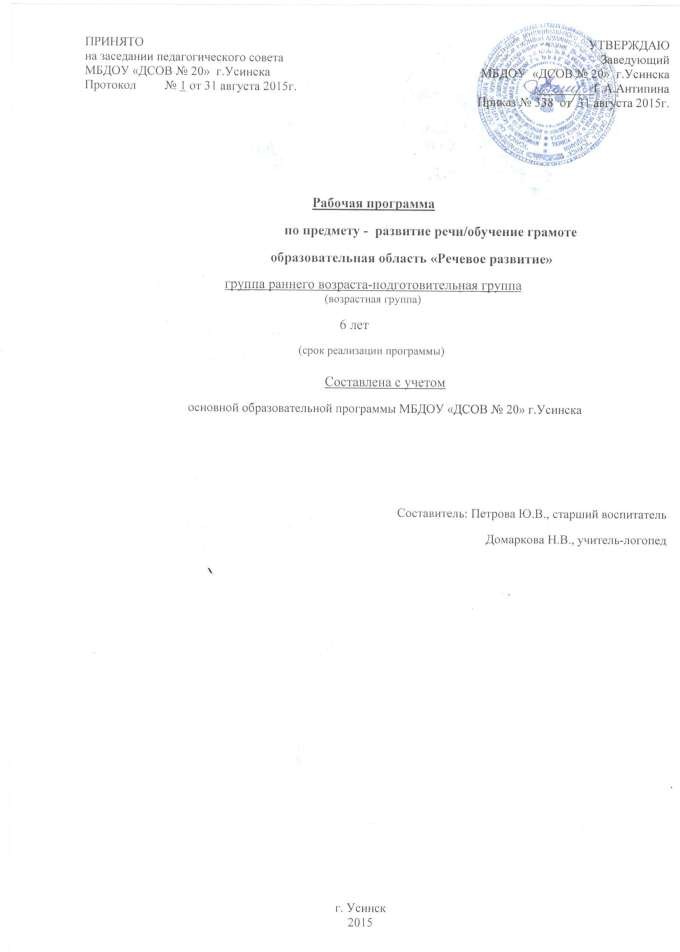 Пояснительная запискаДанная рабочая программа адресована воспитателям, работающим по основной образовательной программе МБДОУ «ДС ОВ №20» г. Усинска, для организации работы по образовательной области «Речевое развитие» с учетом закономерностей становления и развития их познавательной деятельности и возрастных возможностей.Речевое развитие включает владение речью как средством общения и культуры; обогащение активного словаря; развитие связной, грамматически правильной диалогической и монологической речи; развитие речевого творчества; развитие звуковой и интонационной культуры речи, фонематического слуха; знакомство с книжной культурой, детской литературой, понимание на слух текстов различных жанров детской литературы; формирование звуковой аналитико-синтетической активности как предпосылки обучения грамоте.Рабочая программа составлена на основе основной образовательной программы МБДОУ«ДСОВ № 20» г.Усинска в соответствии с комплексно-тематическим планированием.Второй год жизни. Группа раннего возрастаВторой год жизни.Задачи образовательной деятельности.Развитие умений понимать речь взрослого:учить пониманию функций предметов и действий с ними; соотносить действия со словом, выполнять несложные просьбы;побуждать отыскивать предметы, игрушки, задавая вопросы «Где?», «Куда?»;учить	наблюдать	за	разыгрыванием	небольших	игровых	действий	со	знакомыми игрушками, сопровождаемых словом;понимать, что одно и то же действие можно совершать с разными игрушками, с одной и той же игрушкой — разные действия.Развитие активной речи:побуждать ребенка включаться в диалог с помощью доступных средств (вокализаций, движений, мимики, жестов, слов);учить отвечать на вопросы («Кто?», «Что?», «Что делает?»);побуждать выполнять несложные поручения (дай, принеси, покажи, возьми);стимулировать подражание речи за взрослым человеком;	активизировать речевые реакции путем разыгрывания простых сюжетов со знакомыми предметами, показа картин, отражающих понятные детям ситуации.Содержание образовательной деятельности.Выполнение несложных поручений по слову воспитателя, отвечать на вопросы о названии предметов одежды, посуды, овощей и фруктов и действиях с ними.Самостоятельные предметные и игровые действия, подсказывание, как можно обозначить их словом, как развить несложный сюжет, иллюстрируяпредметную деятельность, а так же речевая активность ребенка в процессе отобразительной игры.Наблюдения детей за живыми объектами и движущимся транспортом. Эти объекты привлекают внимание малышей и вызывают яркие эмоциональные и речевые реакции, непроизвольную ситуативную речь. Взрослый в любом контакте с ребенком поддерживает речевую активность малыша, а именно дает развернутое речевое описание происходящего, того, что малыш пока может выразить лишь в однословном высказывании. Игры-занятия по рассматриванию предметов, игрушек, картинок («Чудесный мешочек», «Кто в домике живет?»,«Чей малыш?», «Чья мама?», «Кто приехал на машине?»). В них объекты и  действия обозначаются словом, одноименные действия выполняются разными игрушками, одна и та же игрушка действует многообразными способами.Результаты образовательной деятельностиДостижения ребенка («Что нас радует»):ребенок проявляет интерес к книгам, демонстрирует запоминание первых сказок путем включения в рассказ взрослого отдельных слов и действий;эмоционально позитивно реагирует на песенки и потешки;демонстрирует достаточный активный словарь (называет предметы и их части, частично действия и качества предметов);способен вступать в диалог со взрослыми и сверстниками (обращается просьбой, привлекает внимание к своим действиям, задает вопросы «Кто?», «Что?» и ждет на них ответа).Вызывает озабоченность и требует совместных усилий педагогов и родителей:не проявляет интерес к книгам;не стремиться рассматривать картинки, повторять слова, имитировать звуки окружающего мира;демонстрирует бедный активный словарь;не способен вступать в диалог со взрослыми и сверстниками.Объем образовательной нагрузкиПо действующему СанПиН 2.4.1.3049-13 для детей групп раннего возраста продолжительность НОД составляет 8-10 минут.Количество НОД:в неделю – 1 – развитие речи;в год – 36 – развитие речи.Тематический план (группа раннего возраста) (1-2 года)Третий год жизни.Задачи образовательной деятельности.воспитывать у детей интерес к общению со взрослыми и сверстниками;обучать детей вступать в контакт с окружающими, выражать свои мысли, чувства, впечатления, используя речевые средства и элементарные этикетные формулы общения;развивать желание детей активно включаться вречевого взаимодействие, направленное на развитие умения понимать обращенную речь с опорой и без опоры на наглядность.обогащать и активизировать словарь детей за счет слов-названий предметов, объектов, их действий или действий с ними, некоторых ярко выраженных частей, свойств предмета (цвет, форма, размер, характер поверхности).Содержание образовательной деятельностиСвязная речь.Понимание обращенной речи, сначала с опорой на наглядность, а постепенно и без нее. Реагирование на обращение, используя доступные речевые средства, ответы на вопросы воспитателя используя фразовую речь или форму простого предложения. Отнесение к себе речи взрослого,     обращенной     к     группе      детей,      понимать      ее      содержания.   Инициативная связная разговорная речь как средство общения и познания окружающего мира. Переход ребенка от однословной, фразовой речи к использованию в речи предложений разных типов, отражающих связи и зависимости объектов.В словарь входят:названия предметов и действий с предметами, некоторых особенностей предметов;названия некоторых трудовых действий и собственных действий;имена близких людей, имена детей группы;обозначения личностных качеств, особенностей внешности окружающих ребенка взрослых и сверстников.Грамматическая правильность речи.Освоение большинства основных грамматических категорий: окончаний слов; уменьшительно-ласкательных суффиксов; явление словотворчества. Проявление способности выражать свои мысли посредством трехчетырехсловных предложений. Самостоятельная речь детей.Звуковая культура речи.В звукопроизношении для детей характерна общая смягченность речи. В двухлетнем возрасте такое несовершенство произношения еще не требует специальной коррекции. Для его успешного преодоления и предупреждения возможного нарушения звукопроизношения требуется активная профилактическая работа по укреплению мышц органов артикуляционного аппарата: губ, языка, щек.В слово произношение ребенок пытается произнести все слова, которые необходимы для выражения его мысли. В использовании разных по сложности слов наблюдается устойчивое воспроизведение ритма слова. Преодоление явления пропуска слогов в словах по образцу взрослого.Выразительность речи.Через сопровождение жестами, мимикой, пантомимикой (движениями). Выражение своего отношения к предмету разговора при помощи разнообразных вербальных средств. Проявление эмоциональной непроизвольной выразительности речи ребенка.Результаты образовательной деятельности.Достижения ребенка («Что нас радует»):ребенок активен и инициативен в речевых контактах с воспитателем и детьми;проявляет интерес и доброжелательность в общении со сверстниками. Легко понимает речь взрослого на наглядной основе и без наглядности, использует в разговоре форму простого предложения из 4-х и более слов, правильно оформляет его;самостоятельно использует форму приветствия, прощания, просьбы и благодарности.Вызывает озабоченность и требует совместных усилий педагогов и родителей:ребенок не проявляет интереса к общению: в общении с воспитателем недоверчив и насторожен, в общении со сверстниками недоброжелателен или замкнут;понимает речь только на наглядной основе, нуждается в повторении обращенной к нему речи;отвечает на вопросы преимущественно жестом или использованием упрощенных слов.самостоятельно вступает в речевой контакт только с воспитателем элементарные формулы речевого этикета (приветствия, прощания, просьбы и благодарности) использует фрагментарно, только по напоминанию взрослого.Объем образовательной нагрузкиПо действующему СанПиН 2.4.1.3049-13 для детей групп раннего возраста продолжительность НОД составляет 8-10 минут.Количество НОД:в неделю – 1 – развитие речи;в год – 36 – развитие речи.Тематический план(группа раннего возраста) (2-3 года)Четвертый год жизни. Младшая группа. Задачи образовательной деятельности.Развивать умение использовать дружелюбный, спокойный тон, речевые формы вежливого общения со взрослыми и сверстниками: здороваться, прощаться, благодарить, выражать просьбу, знакомиться.Развивать умение понимать обращенную речь с опорой и без опоры на наглядность.Развивать умение отвечать на вопросы, используя форму простого предложения или высказывания из 2-3 простых фраз.Использовать в речи правильное сочетание прилагательных и существительных в роде, падеже.Обогащать словарь детей за счет расширения представлений о людях, предметах, объектах природы ближайшего окружения, их действиях, ярко выраженных особенностях.Развивать умение воспроизводить ритм стихотворения, правильно пользоваться речевым дыханием.Развивать умение слышать в речи взрослого специально интонируемый звук.Содержание образовательной деятельности.Владение речью как средством общения и культуры. Освоение умений: по инициативе взрослого называть членов своей семьи, знакомых литературных героев и их действия на картинках, разговаривать о любимых игрушках; элементарно договариваться со сверстником о совместных действиях в игровом общении; с помощью воспитателя определять и называть ярко выраженные эмоциональные состояния детей (радуются, смеются, испугались, плачут), учитывать их при общении: пожалеть, развеселить, использовать ласковые слова; Освоение и использование основных форм речевого этикета в ситуациях общения: приветствие (здравствуйте), просьба (дайте пожалуйста), благодарность (спасибо), знакомство (как тебя зовут, меня зовут…, давай играть); различать формы обращения ко взрослому и ребенку (здравствуйте - здравствуй); называть детей в группе по именам, использование ласковых форм имен.Развитие связной, грамматически правильной диалогической и монологической речи. Освоение умений диалогической речи: отвечать на вопросы и обращения взрослого; сообщать о своих впечатлениях, желаниях; задавать вопросы в условиях наглядно представленной ситуации общения (Кто это?Как его зовут? и т.п.).Освоение умений монологической речи: по вопросам воспитателя составлять рассказ по картинке из 3-4 предложений; совместно с воспитателем пересказывать хорошо знакомые сказки; читать наизусть короткие стихи, слушать чтение детских книг и рассматриватьиллюстрации; согласовывать прилагательные и существительные в роде, числе и падеже; правильно использовать в речи названия животных и их детенышей в единственном и множественном числе: кошка- котенок, котята; использовать в речи простое распространенное предложение; с помощью воспитателя строить сложные предложения.Освоение способа словообразования на основе имитации звуков: кошка «мяу-мяу»- мяукает.Обогащение активного словаря. Использование в речи: названий предметов и объектов близкого окружения, их назначения, частей и свойств, действий с ними; названий действий гигиенических процессов умывания, одевания, купания, еды, ухода за внешним видом (причесаться, аккуратно повесить одежду) и поддержания порядка (убрать игрушки, поставить стулья); названий некоторых качеств и свойств предметов (мягкость, твердость, гладкость и др.; предметы рвутся, бьются, размокают); материалов (глина, песок, бумага, ткань); объектов и явлений природы: растения близкого окружения, овощи и фрукты, домашние и некоторые дикие животные и их детеныши.Понимание значения обобщающих слов: игрушки, одежда, посуда, мебель, овощи, фрукты, птицы, животные, звери и др.Развитие звуковой и интонационной культуры речи, фонематического слуха. Развитие умений: правильно произносить гласные звуки; твердые и мягкие согласные звуки (м,б,п,т,д,н,к,г,х,ф,в,л,с,ц); слышать специально интонируемый в речи воспитателя звук (песенка для укладывания куклы спать – а-а-а, песенка ветра – у-у-у, колокольчика – з-з-з, жука – ж-ж-ж, мотора – р-р-р, насоса – с-с-с).Развитие правильного речевого дыхания, слухового внимания, фонематического слуха, моторики речевого аппарата; Знакомство с книжной культурой, детской литературой. Воспитание интереса к фольклорным и литературным текстам, желания их слушать. Развитие умения воспроизводить короткие ролевые диалоги из сказок и прибауток в играх- драматизациях, повторять за взрослым знакомые строчки и рифмы из стихов, песенок, игр с пальчиками.Результаты образовательной деятельности.Достижения ребенка («Что нас радует»):с удовольствием вступает в речевое общение со знакомыми взрослыми: понимает обращенную к нему речь, отвечает на вопросы, используя простые распространенные предложения;проявляет речевую активность в общении со сверстником; здоровается и прощается с воспитателем и детьми, благодарит за обед, выражает просьбу;по вопросам составляет по картинке рассказ из 3-4 простых предложений;называет предметы и объекты ближайшего окружения;речь эмоциональна, сопровождается правильным речевым дыханием;узнает	содержание	прослушанных	произведений	по	иллюстрациям,	эмоционально откликается на него;совместно со взрослым пересказывает знакомые сказки, читает короткие стихи.Вызывает озабоченность и требует совместных усилий педагогов и родителей:не реагирует на обращение ко всем детям в группе и понимает речь обращенную только к нему;на вопросы отвечает отдельным словом, затрудняется в оформлении мысли в предложение. В речи многие слова заменяет жестами, использует автономную речь (язык нянь);отказывается от пересказа, не знает наизусть ни одного стихотворения;не проявляет инициативы в общении со взрослыми и сверстниками; не использует элементарные формы вежливого речевого общениябыстро отвлекается при слушании литературного текста, слабо запоминает его содержание.Объем образовательной нагрузкиПо действующему СанПИН (2.4.1.3049-13) для детей младшего возраста продолжительность НОД составляет не более 15 минут.Количество НОД:в неделю – 1 – развитие речи;в год – 36 – развитие речи.Тематический план (младшая группа) (3-4 группа)Пятый год жизни. Средняя группа Задачи образовательной деятельности.Поддерживать инициативность и самостоятельность ребенка в речевом общении со взрослыми и сверстниками, использование в практике общения описательных монологов и элементов объяснительной речи.Развивать умение использовать вариативные формы приветствия, прощания, благодарности, обращения с просьбой.Поддерживать стремление задавать и правильно формулировать вопросы, при ответах на вопросы использовать элементы объяснительной речи.Развивать умение пересказывать сказки, составлять описательные рассказы о предметах и объектах, по картинкам.Обогащать словарь посредством ознакомления детей со свойствами и качествами объектов, предметов и материалов и выполнения обследовательских действий.Развивать умение чистого произношения звуков родного языка, правильного слово произношения.Воспитывать желание использовать средства интонационной выразительности в процессе общения со сверстниками и взрослыми при пересказе литературных текстов.Воспитывать интерес к литературе, соотносить литературные факты с имеющимся жизненным опытом, устанавливать причинные связи в тексте, воспроизводить текст по иллюстрациям.Содержание образовательной деятельности.Владение речью как средством общения и культуры. Освоение умений: вступать в речевое общение с окружающими, задавать вопросы, отвечать на вопросы, слушать ответы других детей, рассказывать о событиях, приглашать к деятельности; адекватно реагировать на эмоциональное состояние собеседника речевым высказыванием (выразить сочувствие, предложить помощь, уговорить). Участие в коллективном разговоре, поддерживая общую беседу, не перебивая собеседников; Использование средств интонационной речевой выразительности (силу голоса, интонацию, ритм и темп речи). Использование элементов объяснительной речи при сговоре на игру, при разрешении конфликтов; Освоение и использование вариативных формы приветствия (здравствуйте, добрый день, добрый вечер, доброе утро, привет); прощания (до свидания, до встречи, до завтра), обращения к взрослым и сверстникам с просьбой (разрешите пройти; дайте, пожалуйста), благодарностью (спасибо; большое спасибо), обидой, жалобой. Обращение к сверстнику по имени, к взрослому – по имени и отчеству.Развитие связной, грамматически правильной диалогической и монологической речи. Использование в речи полных, распространенных простых предложений с однородными членами и сложноподчиненных предложений для передачи временных, пространственных, причинно-следственных связей; использование суффиксов и приставок при словообразовании; правильное использование системы окончаний существительных,прилагательных, глаголов для оформления речевого высказывания; использование детьми вопросов поискового характера (Почему? Зачем? Для чего?); составление описательных рассказов из 5—6 предложений о предметах и повествовательных рассказов из личного опыта; использование элементарных форм объяснительной речи.Развитие речевого творчества: сочинение повествовательных рассказов по игрушкам, картинам; составление описательных загадок об игрушках, объектах природы. Обогащение активного словаря. Освоение и использование в речи: названий предметов и материалов, из которых они изготовлены (ткань, бумага, дерево, резина); названий живых существ и сред их обитания (земля, почва, воздух), некоторых трудовых процессов (кормление животных, выращивание овощей, стирка белья, сервировка стола и др.);слов, обозначающих части предметов, объектов и явлений природы, их свойства и качества: цветовые оттенки, вкусовые качества, степени качества объектов (мягче, светлее, темнее, толще, тверже и т. п.), явлений (холодно, мокро, солнечно и др.);слов, обозначающих некоторые родовые и видовые обобщения (игрушки, посуда, животные, растения и др.), а также лежащие в основе этих обобщений существенные признаки (живые организмы — растут, размножаются, развиваются; посуда — это то, что необходимо людям для еды, приготовления и хранения пищи, и т. д.); слов извинения, участия, эмоционального сочувствия.Развитие звуковой и интонационной культуры речи, фонематического слуха. Освоение произношения наиболее трудных — свистящих и шипящих звуков; четкое воспроизведение фонетического и морфологического рисунка слова; освоение умения говорить внятно, в среднем темпе, голосом средней силы, выразительно читать стихи, регулируя интонацию, тембр, силу голоса и ритм речи в зависимости от содержания стихотворения. Формирование звуковой аналитико-синтетической активности как предпосылки обучения грамоте. Понимание терминов «слово», «звук», использование их в речи; представления о том, что слова состоят и звуков, могут быть длинными и короткими; сравнение слов по протяженности; освоение начальных умений звукового анализа слов: самостоятельно произносить слова, интонационно подчеркивая в них первый звук; узнавать слова на заданный звук (сначала на основе наглядности, затем — по представлению).Знакомство с книжной культурой, детской литературой. Проявление интереса к слушаю литературных произведений. Самостоятельный пересказ знакомых литературных произведений, воспроизведение текста по иллюстрациям.Результаты образовательной деятельности.Достижения ребенка («Что нас радует»):проявляет инициативу и активность в общении; решает бытовые и игровые задачи посредством общения со взрослыми и сверстниками;без напоминания взрослого здоровается и прощается, говорит «спасибо» и «пожалуйста»;инициативен в разговоре, отвечает на вопросы, задает встречные, использует простые формы объяснительной речи;большинство звуков произносит чисто, пользуется средствами эмоциональной и речевой выразительности;самостоятельно	пересказывает	знакомые	сказки,	с	небольшой	помощью	взрослого составляет описательные и рассказы и загадки;проявляет словотворчество, интерес к языку,слышит слова с заданным первым звуком;с интересом слушает литературные тексты, воспроизводит текст.Вызывает озабоченность и требует совместных усилий педагогов и родителей:малоактивен в общении, избегает общения со сверстниками;на вопросы отвечает однословно, затрудняется в использовании в речи распространенных предложений;в речи отмечаются грамматические ошибки, которых он не замечает;при пересказе текста нарушает последовательность событий, требует помощи взрослого;описательные рассказы бедны по содержанию, фрагментарно передают особенности предметов;не проявляет словотворчества;не различает слово и звук;интерес к слушанию литературных произведений выражен слабо.Объем образовательной нагрузкиПо действующему СанПИН (2.4.1.3049-13)для детей среднего возраста продолжительность НОД составляет не более 20 минут.Количество НОД:в неделю – 1 – развитие речи;в год - 36-развитие речи.Тематический план (средняя группа)(4-5 лет)Шестой год жизни. Старшая группа Задачи образовательной деятельности.Развивать монологические формы речи, стимулировать речевое творчество детей.Обогащать	представления	детей	о	правилах	речевого	этикета	и	способствовать осознанному желанию и умению детей следовать им в процессе общения.Развивать умение соблюдать этику общения в условиях коллективного взаимодействия.Обогащать словарь детей за счет расширения представлений о явлениях социальной жизни, взаимоотношениях и характерах людей.Развивать умение замечать и доброжелательно исправлять ошибки в речи сверстников.Воспитывать интерес к письменным формам речи.Поддерживать интерес к рассказыванию по собственной инициативе.Развивать первоначальные представления об особенностях литературы: о родах (фольклор и авторская литература), видах (проза и поэзия), о многообразии жанров и их некоторых признаках (композиция, средства языковой выразительности).	Способствовать развитию понимания литературного текста в единстве его содержания и формы, смыслового и эмоционального подтекста.Содержание образовательной деятельности.Владение речью как средством общения и культуры. Освоение этикета телефонного разговора, столового, гостевого этикета, этикетного взаимодействия в общественных местах (в театре, музее, кафе); освоение и использование невербальных средств общения: мимики, жестов, позы; участие в коллективных разговорах, использование принятых норм вежливого речевого общения (внимательно слушать собеседника, правильно задавать вопрос, строить свое высказывание кратко или распространенно, ориентируясь на задачу общения).Развитие связной, грамматически правильной диалогической и монологической речи. Освоение умений: самостоятельно строить игровые и деловые диалоги; пересказывать литературные произведения самостоятельно по ролям, по частям, правильно передавая идею и содержание, пользоваться прямой и косвенной речью; с помощью воспитателяопределять и воспроизводить логику описательного рассказа; в описательных рассказах о предметах, объектах и явлениях природы использовать прилагательные и наречия; сочинять сюжетные рассказы по картине, из личного опыта; с помощью воспитателя строить свой рассказ в соответствии с логикой повествования: экспозиция (обозначение действующих лиц, времени и места действия), завязка (причина события), развитие событий и кульминация (момент наивысшего напряжения), развязка (окончание); в повествовании отражать типичные особенности жанра сказки или рассказа; грамматически правильно использовать в речи: несклоняемые существительные (метро, пальто, пианино, эскимо), слова, имеющие только множественное или только единственное число (ножницы, очки), глаголы «одеть» и «надеть», существительные множественного числа в родительном падеже; образовывать слова, пользуясь суффиксами (учитель, строитель, спасатель; солонка, масленка), приставками (подснежник, подосиновик).Развитие речевого творчества: проявление интереса к самостоятельному сочинению, созданию разнообразных видов творческих рассказов: придумывание продолжения и окончания к рассказу, рассказы по аналогии, рассказы по плану воспитателя, по модели; внимательно выслушивать рассказы сверстников, замечать речевые ошибки и доброжелательно исправлять их; использовать элементы речи-доказательства при отгадывании загадок, в процессе совместных игр, в повседневном общении. Обогащение активного словаря за счет слов, обозначающих: названия профессий, учреждений, предметов и инструментов труда, техники, помогающей в работе, трудовых действий и качества их выполнения; личностные характеристики человека (честность,  справедливость, доброта, заботливость, верность и т. д.), его состояния и настроения, внутренние переживания ;социально-нравственные категории (добрый, злой, вежливый, трудолюбивый,честный, ит.д.), оттенки цвета (розовый, бежевый, зеленовато-голубоватый и т. д.), тонкое дифференцирование формы, размера и других признаков объекта; названия обследовательских действий, необходимых для выявления качеств и свойств предметов (погладил, подул, взвесил, понюхал и т. д.);Освоение способов обобщения - объединения предметов в группы по существенным признакам (посуда, мебель, одежда, обувь, головные уборы, постельные принадлежности, транспорт, домашние животные, дикие звери, овощи, фрукты).Освоение умения находить в текстах литературных произведений сравнения, эпитеты; использовать их при сочинении загадок, сказок, рассказов.Развитие звуковой и интонационной культуры речи, фонематического слуха. Освоение чистого произношения сложных звуков( Л, Р); упражнение в чистом звукопроизношении в процессе повседневного речевого общения и при звуковом анализе слов; использование средств интонационной выразительности при чтении стихов, пересказе литературных произведений, в процессе общения (самостоятельное изменение темпа, ритма речи, силы и тембра голоса в зависимости от содержания).Формирование звуковой аналитико-синтетической активности как предпосылки обучения грамоте. Освоение представления о существовании разных языков; Освоение терминов:«слово», «звук», «буква», «предложение», гласный и согласный звук, звуковой анализ слова; Освоение умений: делить на слоги двух-трехслоговые слова; осуществлять звуковой анализ простых трехзвуковых слов: интонационно выделять звуки в слове, различать гласные и согласные звуки, определять твердость и мягкость согласных, составлять схемы звукового состава слова; составлять предложения по живой модели; определять количество и последовательность слов в предложении; развивать мелкую моторику кистей рук: раскрашивание, штриховка, мелкие мозаики.Знакомство с книжной культурой, детской литературой. Восприятие классических и современных поэтических произведений (лирические и юмористические стихи, поэтические сказки, литературные загадки, басни) и прозаических текстов (сказки, сказки- повести, рассказы); проявление интереса к рассказам и сказкам с нравственным содержанием; понимание образности и выразительности языка литературных произведений; проявление интереса к текстам познавательного содержания (например, фрагментам детских энциклопедий).Результаты образовательной деятельности.Достижения ребенка («Что нас радует»):проявляет познавательную и деловую активность в общении со взрослыми и сверстниками, делится знаниями, задает вопросы;инициативен и самостоятелен в придумывании загадок, сказок, рассказов;с интересом относится к аргументации, доказательству и широко ими пользуется;замечает речевые ошибки сверстников, доброжелательно исправляет их;имеет богатый словарный запас. Безошибочно пользуется обобщающими словами и понятиями;речь чистая, грамматически правильная, выразительная;владеет	средствами	звукового	анализа	слов,	определяет	основные	качественные характеристики звуков в слове (гласный - согласный), место звука в слове;самостоятельно пересказывает рассказы и сказки, сочиняет загадки;отвечает	на	вопросы	по	содержанию	литературного	произведения,	устанавливает причинные связи;проявляет избирательное отношение к произведениям определенной тематики и жанра, внимание к языку литературного произведения;различает основные жанры: стихотворение, сказка, рассказ, имеет представления о некоторых их особенностях.Вызывает озабоченность и требует совместных усилий педагогов и родителей:не проявляет инициативы в общении со сверстниками;допускает содержательные и смысловые ошибки в пересказах, в самостоятельных рассказах; при рассказывании требует помощи взрослого;пропускает структурные компоненты повествовательного рассказа;в	творческом	рассказывании	недостаточно	самостоятелен	(повторяет	рассказы сверстников);затрудняется в аргументировании суждений, не пользуется речью-доказательством;допускает отдельные грамматические ошибки;имеются существенные недостатки звукопроизношения;речь не выразительна;допускает ошибки при звуковом анализе слов и делении слов на слоги;интерес к слушанию литературных произведений выражен слабо;не может назвать любимых литературных произведений;различает сказку, рассказ и стихи на интуитивном уровне, объяснить их отличий не может.Объем образовательной нагрузкиПо действующему СанПИН (2.4.1.3049-13)для детей старшего возраста продолжительность НОД составляет не более 25 минут.Количество НОД:в неделю – 1 – развитие речи;в год - 36-развитие речи.Тематический план (старшая группа) (5-6 лет)Седьмой год жизни. Подготовительная группаЗадачи образовательной деятельности.Поддерживать проявление субъектной позиции ребенка в речевом общении со взрослыми и сверстниками.Развивать умение осознанного выбора этикетной формы в зависимости от ситуации общения, возраста собеседника, цели взаимодействия.Поддерживать использование в речи средств языковой выразительности: антонимов, синонимов, многозначных слов, метафор, образных сравнений, олицетворений.Развивать речевое творчество, учитывая индивидуальные способности и возможности детей.Воспитывать интерес к языку и осознанное отношение детей к языковым явлениям.Развивать умения письменной речи: читать отдельные слова и словосочетания, писать печатные буквы.Развивать	умения	анализировать	содержание	и	форму	произведения,	развивать литературную речь.Обогащать представления об особенностях литературы: о родах (фольклор и авторская литература), видах (проза и поэзия) и многообразии жанров.Содержание образовательной деятельности.Владение речью как средством общения и культуры.освоение умений: коллективного речевого взаимодействия при выполнении поручений и игровых заданий (организовать работу группы, распределить обязанности, согласовать действия, регулировать активность друг друга, дать отчет о выполненном поручении);использовать вариативные этикетные формулы эмоционального взаимодействия с людьми: в ситуациях приветствия («Как я рад тебя видеть». «Как я по вам соскучился», «Как хорошо, что мы встретились»), в ситуациях прощания (С нетерпением жду нашей следующей встречи», «Как жаль расставаться с тобой», «До новых и радостных встреч»,«Надеюсь на новую встречу», «Всего хорошего, удачи тебе!»;использовать правила этикета в новых ситуациях: кто здоровается первым при встрече со взрослыми, когда следует подавать руку, что означает рукопожатие, кто первым подает руку; почему следует вставать при приветствии; почему нельзя держать руки в карманах и здороваться и прощаться через порог или другое препятствие;представить своего друга родителям, товарищам по игре: кого представляют первым: девочку или мальчика, мужчину или женщину;познакомиться и предложить вместе поиграть, предложить свою дружбу; умение делать комплименты другим и принимать их;следовать правилам этикета в тяжелых жизненных обстоятельствах (болезнь, неприятности в семье);использовать формулы речевого этикета в процессе спора.Развитие связной, грамматически правильной диалогической и монологической речи.Освоение умений: пересказа литературных произведений по ролям, близко к тексту, от лица литературного героя, передавая идею и содержание, выразительно воспроизводя диалоги действующих лиц;понимать и запоминать авторские средства выразительности, использовать их при пересказе, в собственной речи, замечать в рассказах сверстников;в описательных рассказах передавать эмоциональное отношение, к образам используя средства языковой выразительности: метафоры, сравнения;эпитеты, гиперболы, олицетворения; самостоятельно определять логику описательного рассказа; использовать разнообразные средства выразительности;составлять повествовательные рассказы по картине, из личного и коллективного опыта, по набору игрушек; строить свой рассказ, соблюдая структуру повествования;составлять рассказы контаминации, сочетая описание и повествование, описание и рассуждение;различать литературные жанры: сказка, рассказ, загадка, пословица, стихотворение;соблюдать в повествовании основные характерные особенности жанра сказки, рассказа, загадки, стихотворения;самостоятельно	использовать	в	процессе	общения	со	взрослыми	и	сверстниками объяснительную речь, речь-доказательство, речевое планирование;образовывать	сложные	слова	посредством	слияния	основ	(кофемолка,	кофеварка, посудомоечная машина);самостоятельно	использовать	в	речи	разные	типы	предложений	(простые, сложносочиненные, сложноподчиненные) в соответствии с содержанием высказывания;Развитие речевого творчества. Освоение умений: самостоятельно сочинять разнообразные виды творческих рассказов: на тему, предложенную воспитателем, моделирование рассказа, сказки, загадки; придумывание диафильмов, рассказы по«кляксографии», по пословицам, с использованием приемов ТРИЗа;в творческих рассказах использовать личный и литературный опыт, индивидуальные интересы и способности;внимательно выслушивать рассказы сверстников, помогать им в случае затруднений, замечать речевые и логические ошибки и доброжелательно и конструктивно исправлять их;Обогащение активного словаря:освоение умений: подбирать точные слова для выражения мысли; выполнять операцию классификации - деления освоенных понятий на группы на основе выявленных признаков: посуда — кухонная, столовая, чайная; одежда, обувь — зимняя, летняя, демисезонная; транспорт — пассажирский и грузовой; наземный, воздушный, водный, подземный и т. д.; находить в художественных текстах и понимать средства языковой выразительности: полисемию, олицетворения, метафоры; использовать средства языковой выразительности при сочинении загадок, сказок, стихов.Развитие звуковой и интонационной культуры речи, фонематического слуха: Автоматизация сложных для произношения звуков в речи; коррекция имеющихсянарушений в звукопроизношении. Формирование звуковой аналитико-синтетической активности как предпосылки обучения грамоте.Освоение звукового анализа четырех звуковых и пятизвуковых слов (лиса, слон, аист, школа): интонационное выделение звуков в слове, определение их последовательности, характеристика звуков (гласный-согласный, согласный твердый-мягкий), составление схемы звукового состава слова, выделение ударного гласного звука в слове;Освоение умений: определять количество и последовательность слов в предложении; составлять предложения с заданным количеством слов; ориентации на листе, выполнения графических диктантов; выполнения штриховки в разных направлениях, обводки; чтения простых слов и фраз; разгадывания детских кроссвордов и решения ребусов.Знакомство с книжной культурой, детской литературой. Представления о некоторых особенностях литературных жанров: сказка, рассказ, стихотворение, басня, пословица, небылица, загадка; проявление интереса к текстам познавательного содержания.Результаты образовательной деятельности.Достижения ребенка («Что нас радует»):ведет деловой диалог со взрослыми и сверстниками, легко знакомится, имеет друзей, может организовать детей на совместную деятельность;задает вопросы, интересуется мнением других, расспрашивает об их деятельности и событиях жизни;участвует в разгадывании кроссвордов, ребусов, предлагает словесные игры, читает слова, может написать свое имя печатными буквами, проявляет интерес к речевому творчеству;в коллективных обсуждениях выдвигает гипотезы, использует речевые формы убеждения, владеет культурными формами выражения несогласия с мнением собеседника; умеет принять позицию собеседника;успешен в творческой речевой деятельности: сочиняет загадки, сказки, рассказы, планирует сюжеты творческих игр;речь чистая, грамматически правильная, выразительная;владеет звуковым анализом слов;проявляет устойчивый интерес к литературе, имеет предпочтения в жанрах литературы, темах произведений; понимает идею произведения, авторское отношение к героям.Вызывает озабоченность и требует совместных усилий педагогов и родителей:не стремится к сотрудничеству со сверстниками при выполнении заданий, поручений;неохотно участвует в словесных играх, коллективных обсуждениях, затрудняется в выполнении творческих заданий: придумать загадку, поучаствовать в сочинении сказки, не использует формы речи-рассуждения;не проявляет интереса к письменной речи;в обсуждениях и спорах принимает позицию других, не пытаясь настоять на собственном мнении, не проявляет творчества в процессе общения и речи;используемые формулы речевого этикета однообразны, правила этикета соблюдает только по напоминанию взрослого;допускает грамматические ошибки в разговорной речи, в выполнении звукового анализа слов;при восприятии литературного произведения понимает его содержание, но затрудняется интерпретировать подтекст, не может понять авторской позиции, не чувствителен к языку.Объем образовательной нагрузкиПо действующему СанПИН (2.4.1.3049-13) длительность НОД для детей от 6-ти до 7-ми летне более 30 минут.Количество НОД:в неделю – 1 – развитие речи, 1- подготовка к обучению грамоте;в год – 36 – развитие речи, 36- подготовка к обучению грамоте.Тематический план (подготовительная группа)(развитие речи/подготовка к обучению грамоте) (6-7 лет)Список методической литературыШумаева Д.Г. Как хорошо уметь читать! Обучение дошкольников чтению – СПб.: «Детство- пресс», 2010г.Гадасина Л.Я., Ивановская О.Г. Звуки на все руки: пятьдесят логопедических игр - СПб.:«Детство-пресс», 2008О.Сомкова, Образовательная область «Коммуникация». Как работать по программе «Детство», СПб, ООО «Издательство «Детство - Пресс», 2012 г. – 208 с.Ушакова О.С. Ознакомление дошкольников с литературой и развитие речи – М:ТЦ Сфера, 20125.Ушакова О.С. Развитие речи детей дошкольного возраста –– М.: Издательство Института Психотерапии, 2001.Ушакова О.С. Программа развития речи детей дошкольного возраста Издательство: ТЦ Сфера,: 2013Ушакова О.С. Теория и практика развития речи дошкольника: Издательство: ТЦ Сфера, : 2013Ефанова З.А., Елоева А.В.. Планирование комплексных занятий по программе«Детство»Средняяя группа.-Волгоград: Учитель, 2015.-126 с.Ушакова О.С.Развитие речи 5-7 лет. 3-е издание,дополн./-М.: ТЦ Сфера,2015.-272 с.Давыдова Н.А., Лысова Е.А. Комплексно-тематичекое планирование по программе«Детство».Вторая младшая группа.-Волгоград: Учитель, 2014-279 с.	Ефанова З.А., Елоева А.В.. Планирование комплексных занятий по программе «Детство» Старшая группа.-Волгоград: Учитель, 2015.-331 сО.С.Ушакова. Придумай слово. Речевые игры. Упражнения. Методические рекомендации. М.: ООО «ТЦ Сфера» 2016.- 208 с.	О.С.Ушакова . Развитие речи детей 3-5 лет. Программа. Конспекты занятий. Методические рекомендации. М.: ООО «ТЦ Сфера» 2016.- 192с.	О.С.Ушакова. Программа развития речи дошкольников. Теоретические основы. Основные задачи. Развитие речи в возрастных группах. Педагогические условия. М.: ООО «ТЦ Сфера» 2015.- 96с.	О.С.Ушакова. Развитие речи и творчества дошкольников. Игры. Упражнения. Конспекты занятий . М.: ООО «ТЦ Сфера» 2015.- 176с.О.Н.Сомкова . Образовательная область «Речевое развитие». Как работать по прграмме«Детство»:  Учебно-методическое пособие. /О.Н.Сомкова. ред.:  А.Г.Гогоберидзе  - СПб.: ООО«ИЗДАТЕЛЬСТВО   «ДЕТСТВО-ПРЕСС»,   2016.-160 с.   (Методический комплект программы«Детство»)Материально-техническое оснащение Кабинет речевого развития:интерактивная система;сенсорный стол;компьютеры;наглядно-дидактический материал;комплект электронной ручки «Знаток».Астафьева Е.О. Играем, читаем, пишем: Рабочая тетрадь № 1, 2 / Худ. О.Р. Гофман. – СПб.: Детство-Пресс, 2006.Картины из серии «Домашние животные», «Дикие животные» (автор П.С. Меньшиков, С.А. Веретенникова)Картины В.А. Езикеевой, Е.И. Радиной, Э.П. Коротковой О.И. Соловьевой,Картины из пособия «Звучащее слово» автор Г.А. Тукмакова, Г.А. ГумаковаНищева Н.В. Играйка 1, 2, 3 (игры для развития речи дошкольников)Репродукции картин И. Левитана, В. Бакшеева.Звуковая демонстрационная линейкаМодели предложений.Различные виды театра: настольный, кукольный, пальчиковый, теневойРазвивающие игры из серии «Забавы в картинках»:«Ребусы», «Запомни пары».Интерактивные развивающие пособия «Шаг за шагом»-4 комплектаРазвитие речи в картинках: животные. Демонстрационный материал к «Программе развитие речи дошкольников» и пособиям О.С.Ушаковой по развитию речи: детей 3-5 лет (кн. 1), детей 5-7 лет (кн.2), ООО «ИД Сфера Образования» 2013.Развитие речи в картинках: живая природа. Демонстрационный материал к «Программе развитие речи дошкольников» и пособиям О.С.Ушаковой по развитию речи: детей 3-5 лет (кн. 1), детей 5-7 лет (кн.2), ООО «ИД Сфера Образования» 2014.№ТемаПланируемые результатыХарактеристика основных видовдеятельности1.Будем знакомыЭмоционально	контактирует	с педагогом, подражает его движениям. Может протянуть руку для приветствия,попрощаться с помощью руки.Подражание движениям взрослых, слушание потешки, выполнение пальчиковых упражнений, игра«Иди ко мне».2.Вот какие мыПоказывает свои части тела - руку, ногунос, глаза, уши и т.д. Может хлопать в ладоши, топать ногами.Подражание движениям взрослых,выполнение движений по просьбе педагога. Игра «Хоровод».3.Ушки на макушкеУмеет	громко	и	тихо	греметь погремушкой.	Находит		погремушкусреди других игрушек.Игра «Пришел Петрушка».4.В гостях у куклы ТаниПонимает	обращенную	речь.	Умеетдлительно	произносить	звук	«А», широко открывать рот.Рассматривание куклы, называниечастей игрушки. Игра «Покачай куклу»5.Кукла Таня наряжаетсяПоказывает одежду на кукле (платье, носки, и т.д.), Произносит междометия«Ах»,  «Ой».  Умеет	нажатием пальца прикрепить пластилиновый шарик.Подражание движениям взрослых, проговаривание вслед за педагогом. Игра «Найди куклу».6.Вот и осень пришлаУмеет стучать о поверхность стола указательным  пальцем.  Произносит звук«У». Ходит в хороводе из 3-х человек. Эмоционально откликается и слушает потешку.   Держит   в   руке     с помощьюпедагога карандаш.Игры «Дождик пошел», «Ветерок». Слушание потешки о дождике.7.Вот какие наши ручкиУмет сжимать руку в кулак, показывать большой палец по просьбе педагога.Учится произносить междометие «Ай». Выполняет длительный выдох.Игра «Кто в кулачке?» Слушание потешки. Игра «Подуй на ладошки»8.Где же зайка?Находит игрушку зайца среди других игрушек. Понимает вопрос «Где?», просьбу «Принеси», приносит игрушкупо просьбе педагога.Рассматривание игрушки «Заяц», Игра	«Зайка	спрятался». Подражание жестам педагога .9.Покатаемся на лошадкеЗнает и показыват игрушку-качалку«Лошадка». Проговаривает совместно с педагогом тихо и громко «но-но».Игра с игрушкой-качалкой, Слушание стихотворения «Я люблю свою лошадку».10Скачет зайкаПовторяет за педагогом движение- прыжок, проговаривает слова «Прыг- скок». Выполняет игровые движения сзайцем, показывая его прыжки.Демонстрация через кукольный театр куклы зайца. Слушание потешки «Зайка –заинька».11.Звонкий барабанУмеют пользоваться вспомогательными предметами (палочками для барабана). Внимательно слушают громкие и тихие звуки. Проговаривают слова «тук-тук»«бух-бух»,	выполняют координированные движения руками.Игра «Бей барабан». Повторение действий за педагогом.12.Петушок	–	золотой гребешокУмеет показывать на картинке петушка. Выполняет движение руками, имитируя крылья петушка. Повторяет слова«Кукареку»Чтение	и	рассматривание иллюстрации к потешке «Петушок – золотой гребешок»Игра «Петушок проснулся»13.Мы едем, едем, едемВытягивает губы трубочкой, повторяет слоги «ту-ту», «чух-  чух-  чух». Понимает значение слов «сесть, встать,идем, прыгаем».Игра «Паровоз», элементы артикуляционной	гимнастики, дыхательные упражнения.14.Вот какая елкаПроявляет эмоциональный интерес к наряженной елке. Слушает короткую песенку елочке. Обозначает жестамислова «большая, высокая».Рассматривание новогодней елки, ее украшений.15.В гостях у БарбосаУмеет слушать короткое стихотворение, знает как лает собака. Знает значение слов «ест, лает, спи, кормить». Повторяетслова «гав-гав», «иди», «спит».Игры «Веселая собачка», «Покорми Барбоса».16.Хоровод с куклойДемонстрирует умение взяться за руки, ходить в хороводе. Понимают значение слов и словосочитаний «идем», «стоим»,«беремся за руки».Подвижная	игра	«Хоровод». Движение в хороводе с 1-2 детьми.17.Веселый ПетрушкаПроявляет интерес к звучащим игрушкам, эмоционально реагируют на новую игрушку. Умеет повторитьдвижение за педагогом.Подражание движениям взрослого. Игра «Петрушка танцует».18.Прячем мишкуЗнает  значение  слова  «Где?»,  «мишка».«игрушка»	Умеет   произносить  слово«Ку-ку!».Демонстрация		через		элемент театрализации	игрушки	–мишки.Игра «Прятки с мишкой».19.Огуречик, огуречик…Показывает пальцы на руке, выполняет движения указательным пальцем и проговаривает «Ну, ну, ну».Чтение потешки «Огуречик, огуречик»,       с		элементами пальчиковой гимнастики и театрализации	(использование куклы «Мышка» из кукольноготеатра).20.Соберем игрушкиЗнает названия игрушек: мишка, кукла, кубик, машинка, зайчик.Называет игрушки.Игра «Домик для игрушек».21.Построим башнюУмеет найти среди игрушек кубики. Понимает значение слов и выполняет несложные поручения : «поставь»,«подними», «дай», «принеси».Игра «Строители». Строительство башни из трех больших кубиков с проговариванием слов.22.В гости к ПетрушкеУмеет здороваться с куклой, протягивая руку для приветствия. Понимает  значение вопроса «Где?», произноситслово «вот».Игра «Петрушка спрятался » с куклой из кукольного театра.23.КотенокУмеют произносить «Мяу» выполнять пальчиковые	упражнения,	соотноситьдвижения и речь. Проявляют интерес к стихотворению.Пальчиковая игра «Где котенок?». Прослушивание стихотворения.24.Курочка-наседкаДемонстрируют эмоциональный интерес к ролевой игре. Произносят слова «Ко- ко-ко», «Пи-пи-пи».Игра	«Курочка	и	цыплята». Использование			элементатеатрализации	(шапочка курочки для педагога).25.Кулачки-ладошкиВыполняет простые пальчиковые упражнения. Показывает ладонь,  кулачок. Хлопает в ладоши с проговариванием слов «хлоп-хлоп», стучит кулачками друг о друга спроговариванием «тук-тук».Игра «Вот наши ручки». Повторение движений за педагогом. Проговаривание слов.26.Кто в домике живет?Повторяют за педагогом вопрос «Кто?». Выполняют	просьбу	«Принеси»,«Покажи».Играя с киндер - сюрпризами.27.Курочка-рябаСлушают сказку «Курочка-ряба». Умеют показать простые движения с речью :«Ко-ко-ко», «Бух», «Пи-пи-пи»Показ   в   кукольном   театре сказки«Курочка-ряба».	Повторениедействий	за	педагогом	и произнесение слов.29.Строим домРассматривает построенный из кубиков дом. Показывает его части. Показывает называет простые строительный инструменты (пила, молоток).Рассматривание домика из строительных модулей. Совместная постройка домика. Действия со строительными инструментами.28.Прилетели гусиРассматривает картинку с изображением гуся. Находит его среди других птиц. Произносит слоги «Га-га-га».Подвижная	игра	«Гуси». Рассматривание иллюстраций с птицами. Проговаривание запедагогом коротких слов.30.Кто в гости пришел31.Вырастили репуСлушает и смотрит сказку. Эмоционально откликается на появление новых героев. Называет героев упрощенными словами: «киса», «ав»,«деда», «баба».Театрализация сказки «Репка». Рассматривание и называние героев сказки.32.Чья мама?Рассматривает картинку, показывает на ней животных. Умеет обозначить их словами-заменителями (корова – «му-му» и т. д). Соотносит животного и егодетеныша ( кошка –котенок, собака – щенок).Работа с книгой (животные и детеныши).	Рассматривание иллюстраций, повторение слов за воспитателем.33.ЦыпленокСлушает художественное произведение,Слушание и рассматривание книгипо просьбе педагога показывает нужныхгероев на иллюстрации.К.И. Чуковского «Цыпленок».34.МишкаВключается в диалог с воспитателем с помощью жестов. движений (показывает как ходит медведь) Понимает и выполняет просьбу «принеси», «дай».Отвечает на вопрос «Кто?»Слушание стихотворения	А. Барто «Мишка», рассматривание картинки с изображением игрушки, выполнение	действий		сигрушечным медведем.35.Зайка и мишкаУмеет выбрать из нескольких игрушек и картинок ту, которую просит воспитатель. Называет игрушки«облегченным» словом.Настольная игра «Покажи игрушку»,	продуктивная деятельность с использованиемэлементов аппликации.36.КолобокСлушает и эмоционально воспринимаеттеатральную	сказку	«Колобок». Показывает и называет ее героев.Показ	в	театральном	уголке кукольной сказки «Колобок».№ТемаПланируемые результатыХарактеристика основных видовдеятельности воспитанников1Знакомство с игрушкой«Мишка»Называет предметы ближайшего окружения: игрушки (мишка); описывет игрушку (называет части, величину). Находит изображение этой игрушки на картинках,сравнивает большую и маленькую игрушки.Рассматривание	игрушки	мишки. Игры с игрушками в группе.2Кто в гости к нам пришелОпределяет	по	внешнему виду игрушку зайца.Рассматривание	игрушечного зайчика. Игры с игрушечным зайкой3СобачкаПодражает	взрослому при произношении слов в разном темпе (быстро, медленно). Бережноотносится к животным.Рассматривание		игрушечной собачки и картинок с изображением собачек.	Прослушиваниестихотворения о собаках.4Листопад, листопад, листья желтые летятРассматривает осенние листья, повторяет за воспитателем название цвета.Рассматривание картины с изображением осенних листьев, гербария	с	листьями.Рассматривание осенних деревьев на участке.5Мама кошкаНазывает домашних животных и их детенышей (кошку и котенка) Показывает и называет части игрушки кошки («нос», «ухо», «голова», «лапа»), отвечает на вопросы «Кто?» - «Кошка»;«  Где  кошка?»  -	«Вот», «На полу»,. Произносит звукоподражания.Рассматривание	сюжетной	картинке«Кошка с котятами». Игра с игрушечной кошкой и котенком.6Веселая козочкаНазывает и показывает домашних животных и их детенышей (коза с козленком). Знает и называет части животного. Различает белый и черный цвета (показывает белую козочку ичерную).Рассматривание	сюжетной	картины«Коза с козлятами»Рассматривание иллюстраций к сказке«Волк и семеро козлят».7Грузовик привез игрушкиУзнает и называет игрушки. имеющиеся в группе. Повторяет или самостоятельно выполняет игровые действия с ними и произносит короткие предложения. («Это машина. Она едет», «Это кукла.Покачаю куклу»Рассматривание игрушек на полке. Игровые действия с куклой и машинкой.8Я люблю свою лошадку.Знает домашнее животное лошадь. Находит и показывает его на сюжетной картинке. Произносит слова подражания «Иго-го». Выполняет	действия	за воспитателем (гладит игрушечную лошадку, причесывает гриву).Игра-имитация на стихотворение «Я люблю	свою	лошадку». Рассматривание иллюстрации с изображением лошади.9Катя в новом платьеЗнакомится	с		предметами	с предметами		одежды	девочки(платье, гольфы, туфли). показываетРассматривание куклы и ее одежды.и называет их на кукле, на себе. Умеет	использовать уменьшительно-ласкательнуюформу слова (Катенька, Танечка, Ирочка и т.д.).10Домик для куклы КатиВнимательно слушает и наблюдает за действиями воспитателя. Выполняет по просьбе педагога простые действия с мягкими модулями при постройке домика для куклы. Использует глаголы «лежит»,«кладу» «беру». Применяет простую форму  диалога  при  совместных    своспитателем действиях.Постройка  домика  для	куклы из кубиков.Сюжетная игра «В гости к кукле».11Катя моет рукиЗнает название умывальных принадлежностей,	осваивает название действий (намочить, намылить, смыть). Называеткачества (сухие, чистые).Игра «Кукла умывается».12Подарок зайкеЗнает название овощей, называет их.Лепка из пластилина овощей для зайки (морковка, капуста).13Выделяет наиболее яркие, характерные особенности животных отвечает на вопросы словом и предложениями, состоящими из 3-4слов.Рассматривание	картинок	с изображением диких животных14На деревья, на лужок тихо падает снежок.Знакомится с признаками зимы, различает сезонную одежду (зимнюю).Наблюдение за снегом на прогулке. Одевание	куклы	на	прогулку,определение	последовательности одевания.15Вот какие птицыОтвечать на вопросы словом и предложениями, состоящими из 3-4 слов, подражает голосам птиц.Рассматривание	картинок	с изображением птицКормление птиц на участке.16Елка в гости к нам пришлаРассматривает и эмоционально воспринимает наряженную елку. Показывает игрушки, называетнекоторые из ниш (шар, шишка).Украшение новогодней елки. Прослушивание	новогодней песенки.17Праздничный хороводВнимательно слушает и наблюдает за	действиями	воспитателя	и самостоятельно воспроизводит их вместе с речевым сопровождением. Отвечает	на вопросы словом и предложениями, состоящими из 3—4 словИгры возле новогодней елки в группе.18Называет цвет, величину предметов.Самостоятельная			творческая деятельность	с	пластилином,красками, карандашами.19Наш зеленый уголокВнимательно рассматривает каждое растение, различает его части (листья, цветы) и называет их.Рассматривание разных видов ком- натных растений в группе. Рассматривание	картинок«Комнатные растения».20Угостим Катю обедомНазвания предметов чайной посуды и знает их назначениеВыполняет поручения воспитателя.Игры с куклами в группе.21Наши сказкиВнимательно слушает сказку, рассказывание	которой сопровождается показом фигурокнастольного театра Называет ее героев.Показ сказки «Репка» в кукольном театре.22Картинки-загадки (Н.А.Карпухина, стр. 86)Отвечает	на вопросы воспитателяодним	словом	или	коротким предложением.Рассматривание	картинок	и иллюстраций в книжном уголке.23ЯгодыУзнает	ягоды	на	картинках,называет их. Различает их по цвету  и величине.Рассматривание	картин	с изображением ягод.24ФруктыРазличать	фрукты	по	цвету,Рассматривание	предметныхвеличине, называет их, рассказываето характерных признаках некоторых фруктов, их цвете (лимон – кислый).картинок	«Фрукты».	Игры	с игрушечными фруктами.25ОвощиУзнавать овощи по  цвету,  величине, вкусу, называть их, дает представления о характерныхпризнаках некоторых овощей, их цвете.Игра «Овощной магазин».26У бабушки в гостяхПроявляет доброжелательное и бережное отношение к маме, бабушке. Знает их имена. Дифференцирует цвета (синий,красный, жёлтый).Рассматривание фотографий мам и бабушек. Изготовление подарка для бабушки.	(Продуктивная деятельность)27Игрушки в гостях у ребятВнимательно слушает и наблюдает за игровыми действиями с разными игрушками. Вступает в диалог со сверстниками и воспитателем. Отвечает на вопросы словом и предложениями, состоящими из 3-4 слов, в которых говорится о какой- либо игрушке, отмечать ее особенности и характер действий с ней (Машинку можно катать, куклу– качать, кормить).Рассматривание	картинки«Игрушки», игрушек на полках в группе, называние их. Игры с игрушками в группе.28Мишка косолапый в гостях у ребят.Слушает	и	эмоционально воспринимает стихотворение. Знает значение слов «большой»,«косолапый». Умеет выполнить действия по ходу стихотворения.Рассматривание картинки с изображением медведя. Выполнение аппликации «Шишка».29ЁжикУзнает и показывает ежика среди других диких животных. Знает, где живет ежик.Рассматривание картин «Дикие животные. Игры с игрушечным ежиком в группе.30Путешествие с куклойЗнает и ориентируется в помещении группы. Знает назначение различных уголков ( в книжном –  читают книги, в игровом – живут куклы и т.д.) Говорит и показывает, как можно играть в том или иномуголке.Путешествие с куклой по игровым уголкам.31Весна пришлаОтвечает на вопросы словом и предложениями, состоящими из 3-4 слов. Знает и называет величину и форму листьев (длинный, круглый,большой, маленький).Полив комнатных растений из леек. Рассматривание	луковицы, помещенной в банку с водой, и веточки с почками.32Села птичка на окошкоЭмоционально	воспринимает художественный текст, отвечает на вопросы.Рассматривание картины с весенним пейзажем.Игры с игрушечной птичкой. Рассматривание картинок «Птицы». Наблюдение за птицами напрогулке.33Что делает повар?Вступает в диалог с воспитателем . Отвечает на вопросы словом и предложениями, состоящими из 3-4 слов. Использует в речи прилагательные (вкусный суп,сладкий компот и т.д.).Рассматривание	картинок«Предметы для повара»Сюжетно-ролевая игра «Я- повар».34Наши сказкиСлушает	и	эмоционально откликается на русские народные сказки. Принимает участие впростейшей театрализации с использованием масок и шапочек.Слушание	сказки	«Теремок». Обыгрывание героев сказкт.35Кораблик (Карпухина Н.А., стр.105)Следит		за   ходом		несложного сюжета	рассказа.	Отвечает	навопросы.Рассматривание		картинок	и иллюстраций	с		изображениемкорабликов.36ЛетоЗнает   основные   признаки	лета.Называет   летнюю   одежду,  летниеНаблюдение	за	погодой	ирастениями на прогулке.игры. Использует в речи простые предложения. Активно вступает в речевое общение с воспитателем идетьми.Рассматривание картинок с летним пейзажем.№ТемаПланируемые результатыХарактеристика	основных	видовдеятельности воспитанников1Составление рассказа «Наш город»Связно отвечает на вопросы воспитателя. Применяет полученные знания в жизни.Рассматривание	фотографий города УсинскаКонструирование	зданий	из конструктора.2Составление рассказа «От шалости до беды- один шаг»Составляет совместно своспитателем короткие рассказы. Правильно употреблять глаголы в повелительном наклонении.Расматривание картин с изображением опасных предметов в помещенииРассматривание картин «Осторожно, огонь».3Описательный рассказ«Расскажи о фруктах»Описывает фрукты по цвету величине, вкусу. Согласовывает существительные,прилагательные, местоимения в роде,      числе.	Правильно произносить звуки «в», «вь». Различает их на слух.Расматривание игрушек и картинок с изображением фруктов. Игра с фруктами «Чудесный мешочек».4Пересказ сказки «Пых»Пересказывает по вопросам сказку «Пых». Участвует  в общей беседе, слушает, сверстника. Правильно по смыслу называть качественные характеристикиСогласовывает существительные в родительном падеже. Правильно     произносит   звуки:«з», «и», «х». Выполняет простые артикуляционные упражнения. Выделяет    звук    «х»    из    рядаРассматривание спредметных картинок«Овощи». Лепка овощей из пластилина. Рисование овощей.других звуков.5«Кто у нас в группе трудолюбивый»Применяет в речи речевые формы вежливого обращения. Отвечать	на	вопросы воспитателя. Самостоятельно задает         простые         вопросыправильно произносит  звук «у».Наблюдение за работой помощника воспитателя.6Составление рассказа «Мы были у врача»Использует простыепредложения в сюжетно-ролевой игре. Правильно произносить звуки «к», «т» и регулирует силу голоса.Расматривание предметных картинок. Сюжетно-ролевая игра «Больница».7Составление рассказа «Кто как кричит»Знает голоса животных, составляет небольшой рассказ о корове.Называет детёнышей животных, образовывает слова с помощью суффикса – «онок». Различать слова с противоположным значением.Правильно произносит звук «и».Расматривание	картинок	с изображением домашних животных и их детёнышей. Составление рассказа о корове. Игры с игрушками домашних животных.8Составлениеповествовательного рассказа«Не ходи козочка в лес»Совместно с воспитателемсоставляет повествовательный рассказ. Правильно называет игрушки и их цвет, величину,согласовывает существительные и прилагательные в роде, числе.Рассматривание картинок сизображением диких животных. Игры с игрушками диких животных. Игры с игрушками пальчикового театра.9Составление рассказа по картине «Квартира куклы Светы»Знание предметы мебели, их назначение. Правильно сочитает предлоги с существительными. Выполняет	несложные артикуляционныеупражнения.Правильно произносить звук «у».Рассматривание предметов мебели. Произношение звука «у» в чистоговорках.Произношение предлогов в связной речи.10Рассказывание русской народной сказки «Репка»Уметь	последовательно рассказывать сказку с помощью модели.Выделяет характерные признаки персонажей.Игры с магнитным театром «Репка». Рассматривание иллюстраций к сказке11Чтение стихотворений о животныхЭмоционально воспринимает стихи. Понимать содержание поэтических текстовЧувствует ритм стихотворной речи.Прослушивание стихотворений. Игры с игрушечными животными.Рассматривание картин и иллюстраций с животными.12Составление рассказа об игрушечном котенке.Составлять	рассказ	вместе	с воспитателем по схеме. Активноиспользует прилагательные .Рассматривание игрушечного котенка. Игра «Покорми котенка».13Ознакомление с малыми фольклорными формами. Загадки, потешкиОтгадывает	описательные загадки. Узнает жанр потешки Выразительно		исполняетзнакомые потешки.Прослушивание потешек, отгадывание загадок. Игры с игрушками в группе.14Составление рассказа«Зимующие птицы»Составляет рассказ по картине. Правильно произносить звуки«к», «кь» в словах ипредложениях. Проявляет заботу о птицах.Расматривание картины сизображением зимующих птиц. Наблюдение на прогулке за птицами. Кормление птиц.15Как спасаются звери от стужи зимойОтвечает на вопросыпредложением образовывает уменьшительно- ласкательные формы названий детёнышей животных в единственном и множественном числеУпотребляет в речи прилагательные. Правильно произносит звуки «ч»), «у», «ф».Рассматривание картинок сизображением зимних пейзажей, диких животных и их детенышей.16Составление рассказа «Веселозимой»Составляет  короткий    рассказ озимних	забавах,	подбираетНаблюдение на прогулке за погоднымиявлениями.нужные глаголы.Правильно произносит звук «у».Игры	с	ледянками	и	санками	напрогулке. Лепка снеговика.17Составление описательного рассказа «Выросла елка»Составляет	описательный рассказ о ели. Упражняется в согласовании существительных, прилагательных, местоимений в роде, числе, падеже. Длительно, на одном выдохе произноситзвук «у».Рассматривание ели на прогулке. Украшение елочки в группе и дома новогодними игрушками.Рассматривание картинок «Новогодняя елка».18Кукла Катя встречает гостейАктивно участвует в игровой ситуации встречи гостей скуклой Катей. Составляет ответы на поставленные вопросы.Составляет вместе со взрослыми короткий рассказ. Правильноназывает отдельные предметы посуды, знает их назначение, Правильно произносит звуки«д», «дь», «л» «ль».Игра « В гостях у куклы» Рассматривание картинок с изображением праздника«Рождественские вечера»19Составление рассказа по схеме«Зимой на прогулке»Отвечает на вопросы по содержанию картины.Составляет рассказ по схеме; Образовывает прилагательные в уменьшительно-ласкательнойформе. Умеет регулироватьтихий и громкий голос, изменять тембр голоса.Рассматривание картин «Зимние забавы»Игры со снегом на прогулке. Катание на санках на прогулке.20Заучивание стихотворения«Хнык»Интонационно выразительно рассказывает	наизусть стихотворение.Употребляет глаголы в повелительной форме.Слушание	и	заучивание	наизусть стихотворения. Игры с игрушками.21Составление рассказа о музыкальной игрушке.Различает на слух звучание музыкальных инструментов: барабана, бубна, балалайки.Составляет с помощью воспитателя короткий рассказ о музыкальной	игрушке. Правильно произносит звуки «б».Рассматривание музыкальных игрушек и картин с музыкальными инструментами.Игры в музыкальном уголке с игрушечными инструментами.22Рассказывание русскойнародной сказки «Теремок»Отвечает на вопросы короткими предложениями,		пользуется словами	обозначающими действие и предметы, подбирает с помощью воспитателя слова антонимы.		Правильно произносить звуки «ч», «к», «в»,«д».Рассказывание русской народной сказки«Теремок» с использованием игрушек кукольного театра. Рассматривание иллюстраций к сказке.23Вот какой мой папа.Рассказывает	небольшую истории из личного опыта. Знает, как зовут папу, где работает, как играют вместе с папой.Произносит звуки «з», «ч», «п»,«у».Изготовление подарка папе.24Чтение сказки в стихах К.И.Чуковского «Мойдодыр»Эмоционально воспринимает поэтическое	произведение, понимает его содержание.Запоминает и выразительно воспроизводит четверостишия.Прослушивание сказки. Рассматривание иллюстраций к сказке.25Любимая мамочка.Отвечает	на	вопросы воспитателя о маме. Знает ее имя, профессию.Составляет с помощью воспитателя, короткий рассказ пользуясь алгоритмом.Изготовление подарка маме26Составление рассказа покартине «К нам пришла весна»Связно	отвечает	на	вопросы воспитателя.Подбирает	к	словамНаблюдение за погодой на прогулке.Рассматривание картин с изображением весенних пейзажей.определения.Понимает смысл загадок и Умеет их отгадывать. правильно произносит звуки «ч», «к».27Водичка, водичкаЭмоционально воспринимает поэтическое	произведение, понимает его содержание. Правильно произносить звуки«с», «сь», «з», «зь».Прослушивание стихотворения. Игры с водойНаблюдение	на	прогулке	за проталинами и лужами.28Как лисичка с бычком поссориласьВосстанавливает	по	вопросам воспитателя содержания сказки.Использует в речинаречия	«больно,	грустно, обидно».Чтение	сказки.	Рассматривание иллюстраций к сказке.29Составление рассказа покартине «Курица с цыплятами»Правильно отвечает на вопросы воспитателя.Составляет описательный рассказ по мнемо таблице. Умеетповышать и понижать тон голоса.Рассматривание картин с изображением птичьего двора.30Наши куклы врачиЗнает некоторые профессии. Составляет по вопросам воспитателя короткий рассказ о профессии врача. Слушаетрассказы других детей.Сюжетно-ролевая игра «Больница». Рассматривание	картинок	с изображением инструментов врача.Строительство больницы для игрушек из конструктора.31Рассказывание сказки«Заюшкина избушка»Эмоционально воспринимает сказку, осознает и запоминает сюжет, персонажей. Точноповторять песенки из сказки.Рассматривание картин «Дикие животные».Рассматривание иллюстраций к сказке.32Составление рассказа«Замечательные цветы»Составляет короткие рассказы по вопросам воспитателя по опорной схемеПравильно называть цветы сравниваеть их по величине ицвету. Правильно произносит звуки «ш», «з», «ж», «о».Рассматривание комнатных растений в природном уголке.Рассматривание картин «Цветы».33Составление описательного рассказа «Моя игрушка»Описывает по вопросам воспитателя игрушку.Упражняется в согласовании существительных, прилагательных, местоимений в роде, числе. Правильноприменяет прилагательные.Рассматривание игрушек. Игры в игровых зонах.34Составление рассказа покартине «Чтобы хлебушком насладится»Передает несложный сюжет. Отвечает на вопросы, правильно употребляя в речи названиекачеств предметов.Правильно произносить звук«м», «ш», «з».Рассматривание картины. Беседа по картине.35Составление рассказа«Расскажи о своей семье»Отвечает на вопросы взрослого; активно использует прилагательные, глаголы.Правильно произносит звуки «г»,«п».Рассматривание фотоматериалов из семейных альбомов.Пальчиковая игра «Семья».36Составление рассказа об игрушке «Пожарная машина»Показывает знания о профессии пожарного. Связно отвечать на вопросы воспитателя, правильно использовать в речи название предметов. Правильнопроизносит звуки (ш), (р), (э).Рассматривание игрушечной пожарной машины.Рассматривание картинок «Пожарная безопасность».№ТемаПланируемые результатыХарактеристика основных видовдеятельности1Любимые животныеСоставляет описание игрушкиНаходить основные признаки игрушки.Согласовывает прилагательные с существительными в роде и числеПроизносить звук «с» в словах и фразах-подбирать слова со звуком «с» В начале слова и вслушиваться в их звучание.Рассматривание картин с изображением собак и кошек.Рассматривание игрушечной собаку и кошки. Настольная игра «Домашние животные».2Заучивание наизустьстихотворения «Мяч» С.Я.Маршака.Запоминает	и	выразительно рассказывает стихотворение.Игры с мячом на прогулке и в группе.Рассматривание	иллюстрации	к стихотворению.3Мы идем в магазинИспользует разные формы приветствия и прощания. Подбирает нужные по смыслу слова.Знает	значение	обобщающих понятий:	«овощи»,	«одежда»,«мебель».Правильно произносить звуки«с», «сь», подбирает слова с этими       звуками	Внятно произносит слова и фразы, пользуясь	соответствующей интонацией.Определяет и называть первый звук в слове-подбирает слова на заданный звук.Рассматривание сюжетных картин « Овощной магазин», «Мебельный магазин», « Магазин одежды». Игра«Покупатель и продавец».4Дидактическая игра «Чудесный мешочек»Правильно называет овощи, описывать их цвет, форму и другие качества.Выделяет	в	овощах определенные свойства.Правильно классифицирует овощи.Рассматривание картин «Овощи». Игра«Чудесный  мешочек».  Настольная игра«Что растет на огороде».Сюжетно-ролевая	игра	«Овощной магазин».5Наши игрушкиСоставляет рассказ по набору игрушек.Использует в речи слова, обозначающие качества и действия предметов.Согласовывает  прилагательные с существительными в форме множественного числаРазличает на слух разные интонации, пользуется ими всоответствии с содержанием высказывания.Составление	рассказов.	Игры	с игрушками в игровых зонах в группе.6Рассказывание по набору игрушек. Дидактическая игра«Похвалялись звери»Составляет короткий рассказ вместе с воспитателем. понимает смысл загадок, правильно называть качества предметов. Использовать в ответах на вопросы	воспитателя сложноподчиненные		и простыераспространенныепредложения.Выделяет	и	правильно произносить звук «ч» в словах и фразах, подбирает слова назаданный звук.Рассматривание картин и игрушек диких	животных.	Просмотр видеоролика о деревенском подворье.7Моя любимая игрушкаОписывает игрушку, называет ее признаки, действия с ней.Упражняется в применении предлогов за, под, на, в.  Знает  их значение.Правильно произносит звуки «с»,«сь» ,изолированно, в словах и фразах.Слушание рассказов об игрушках. Рассматривание игрушек и игры  с ними.8Рассказывание по картине«Кошкас котятами»Составляет рассказ по картине вместе с воспитателем и самостоятельно.Составляет короткий рассказ на тему из личного опытаСоотносит слова, обозначающие названия	животных,	сРассматривание	картин	«Кошки	и котята».Игры с игрушечным котенком. Лепка из пластилина котенка.названиями их детенышей.9Чтение стихотворений об осениЭмоционально воспринимает образную основу поэтических произведений. Отвечает навопросы по прочитанному стихотворению.Рассматривание	сюжетных	картинок«Осень».	Наблюдение	за	осенними изменениями в природе на прогулке.10Две куклыОписывает и сравнивает кукол: правильно называть наиболее характерные признаки.строить	законченные предложения.Активно использует в речи прилагательные.Рассматривание кукол и игры с ними.11Название действийи качеств предметов. Формирование навыков диалогической речиСамостоятельно задает вопросы и отвечать на них.Использует в речи слова, обозначающие качества и действия предметов.Подбирает точные сравнения Понимает и активно  использует в речи интонацию удивления, радости, вопроса, вслушиваетсяв звучание слов, выделять в словах заданный звук.Игры с куклами в группе Сюжетно-ролевая игра «Семья».12Вот какие мыСоставляет описание внешнего вида сверстника, его одежды (цвет, отделка), прически.Образовывает формы ед. и мн. числа глагола хотеть, формы повелительного	наклонения глаголов рисовать, танцевать.Рисование друга.Изготовление подарка для друга. Игры в группе с друзьями13Мамины помощникиСоставляет рассказ по картине«Мать моет посуду»Знает названия посуды и столовых приборов. Правильно произносить		звук		«щ». различает	с		помощью воспитателя твердые и мягкиезвуки. Правильно выполняет артикуляционные упражнения.Игры с набором детской посуды. Сюжетно-ролевая игра «Моя семья». Просмотр семейных презентаций «Как я помогаю маме».14Составление рассказа по картине «Собакас щенятами»Составляет небольшой связный рассказ по картине и изсобственного жизненного опыта. Правильно образовывает формы родительного падежа существительныхАктивно использует в речи глаголы.Слушание рассказов. Рассматривание картины «Собака со щенятами».Настольная игра «Домашние животные».15Забавный мишкаСоставляет		короткий описательный рассказ об иг- рушечном		медвежонке. Правильно применяет окончания слов	при согласовании прилагательных			с существительными в роде.Образовывает слова при помощи суффиксов с уменьшительным и увеличительным	значением. Слышит	и		правильно произносить      звук			«ш», изолированный, в словах и фразах.Правильно регулирует темп и силу голоса.Расматривание игрушечного медведя, слушание рассказов о нем. Рассматривание картин «Дикие животные».Игры с игрушечным мишкой. Развивающие игры на интерактивном столе.16Пересказ рассказа Я.Тайца«Поезд»»Пересказывает	небольшойрассказ,    впервые   прочитанныйРассматривание	иллюстраций	крассказу Я. Тайца «Поезд».воспитателем на занятии.Выразительно передает прямую речь персонажей.Формирует	представление представлять о значении термина«слово», «звук».Самостоятельно подбирает слова со звуком «ш» в начале слова.17Петрушка, угадай мою игрушкуОписывает предмет, не называя его.Задает	вопросы  об	игрушке.Использует	в	речи	глаголы, прилагательные.Рассматривание	игрушек.	Игры	с игрушками в группе и на участке18Составлениеповествовательного рассказа«Приключение Маши в лесу»Составляет совместный повествовательный рассказ с помощью схемы.Подбирает глаголы,обозначающие характерные действия животных.Наблюдение за погодными изменениями на прогулке.Рассматривание иллюстраций с животными.19Пересказ русской народнойсказки «Лисичка со скалочкой»Понимает и оценивает характер и поступки героевПонимает	жанровые особенности сказки.Рассматривание	иллюстраций	к русским народным сказкам.20Рассказывание по картине«Таня не боится мороза»Составляет небольшой (из 2-3 предложений)	рассказ,отражающий		содержание картины,	по		плану, предложенному воспитателем.Подбирает определения к словамснег, зима, снежинки.Выделяет	звуки	в	слове,подбирает слова на заданный звук.Рассматривание зимней одежды. Наблюдение на прогулке за изменением в природе. Рассматривание картин с изображением зимних пейзажей.21Пересказ русской народной сказки «Волк и козлята» обр. А.Н.ТолстогоПонимает и оценивает характер и поступки героевПонимает	жанровые особенности сказки.Рассматривание	иллюстраций	к русским народным сказкам22Собираемся	на	зимнюю прогулку.Знает	зимнюю	одежду,	ее назначение.Использует	в	речи сложноподчиненныепредложения.Согласовывает прилагательные с существительными в роде и числе.Выделяет на слух и правильно произносить	звук	ж, изолированный, в словах и фразах.Подбирает слова на заданный звук.Рассматривание зимней одежды. Составление рассказов о зимней одежде.Игра «Одень куклу на прогулку».23Что в мешочке?Узнает предметы на ощупь, рассказывает о них.Правильно произносит звуки«ш» , «ж». Слышит эти звуки в словах, подбирать слова с этими звуками, четко и ясно произносить слова и фразы, насыщенные «ш», «ж».Умеет рассказать чистоговорку в разном темпе Составляет описание предмета, рассказывает о его внешнем виде, качествах исвойствах.Игра «Чудесный мешочек». Сюжетно-ролевая игра «Магазин».24Пересказ рассказа	Н. Калининой «Помощники»Пересказывает текст рассказа Н. Калининой «Помощники».Замечает	несоответствия	сУборка игрушек в группе и на участке. Уход за комнатными растениямиДежурствотекстом	в	пересказах сверстников.Самостоятельно подбирает слова с определенными звуками.Рассматривание	сюжетных	картинок«Помощники».25Послушаем словаПридумывает и называет разные слова по заданию воспитателя. Определяет первый звук в слове. Называет	слова	с	заданным звуком. Называет мягкие парызвуков «т», «м», «н».Игра в кругу с мячом «Назови первый звук».Игра «Назови слова».26Ознакомление с малыми фольклорными формамиУчится понимать содержание и значение пословицы, связывать ее значение с содержанием короткого рассказа. Произноситчистоговорки, скороговорки.Прослушивание	скороговорок, чистоговорок. Рассматривание картинок к пословицам и поговоркам.27Пересказ сказки «Пузырь, соломинкаи лапоть»Пересказывает короткую сказку, выразительно передает диалог персонажей.Пользуется		точными наименованиями для названия детенышей	животных,употребляет		форму повелительного	наклонения глаголов.Слушание сказки с элементами драматизации.	Рассматривание иллюстраций к сказке.Игры с игрушками животных.28Что изменилось? Описание игрушкиДает описание внешнего вида предметов, их характерных признаков.Пользуется	точными наименованиями для названия детенышей животных.Самостоятельно	находит похожие по звучанию слова.Игра «Самый внимательный». Игры с игрушками.29«Пересказ рассказаЕ. Чарушина «Курочка».Пересказывает текст рассказа Е. Чарушина «Курочка».Сравнивает объекты  на картинках по величине, цвету.Подбирает	определения,антонимы,	согласовывает прилагательные		с существительными в роде и числе. Подбирает слова, сходныепо звучанию.Рассматривание	иллюстраций	по произведениям Е.Чарушина.30Какой звук первыйОпределяет с помощью воспитателя первый звук вслове. Составляет предложения по «живой модели».Игра «Будь внимательным» Игра «Назови игрушку»31Узнай по описаниюСоставляет описание игрушки, называя ее характерные признаки. Определяет первый звук в слове. Придумывает слова на заданный звук.Игра «Угадай игрушку». Развивающие игры на интерактивном столе.32Путешествие в страну ГрамотейкаНазывает мягкую пару твердому согласному. Называет слованачинающиеся на твердые и мягкие согласные.Игра в кругу с мячом «Найди братца». Игра «Киоск открыток».33Русская народная сказка«Гуси-лебеди»Передает содержание сказки с помощью моделирования.Замечает и понимает образные слова и выражения в тексте.Игра «Летает, не летает»Рассматривание картин «Птицы». Чтение сказки с элементами кукольной театрализации.34Рассказывание по картине«Военная техника».Составляет	короткий описательный рассказ по картине«Военная техника»Сравнивает предметы военной техники по внешнему виду и назначению.Самостоятельно подбирать слова,Рассматривание	картин	«Военная техника»Игры с игрушками. Просмотр слайдов и беседа по ним.сходныезвучанию.инесходныепо35Пересказ рассказа Е.Чарушина«Воробей»Передавать содержание рассказа с	помощью	вопросов воспитателя.Замечает и понимать образные слова и выражения в тексте.Передавать содержание рассказа с	помощью	вопросов воспитателя.Замечает и понимать образные слова и выражения в тексте.Передавать содержание рассказа с	помощью	вопросов воспитателя.Замечает и понимать образные слова и выражения в тексте.Передавать содержание рассказа с	помощью	вопросов воспитателя.Замечает и понимать образные слова и выражения в тексте.Наблюдение на прогулке за воробьями. Рассматривание	иллюстраций	к произведениям Е.Чарушина.36В стране ГрамотейкаОпределяет первый звук в слове.Различает твердые и мягкие согласные звуки.Составлять предложения о действиях детей.Называет слова с заданным звуком.Определяет первый звук в слове.Различает твердые и мягкие согласные звуки.Составлять предложения о действиях детей.Называет слова с заданным звуком.Определяет первый звук в слове.Различает твердые и мягкие согласные звуки.Составлять предложения о действиях детей.Называет слова с заданным звуком.Определяет первый звук в слове.Различает твердые и мягкие согласные звуки.Составлять предложения о действиях детей.Называет слова с заданным звуком.Игры на интерактивном столе.№ТемаПланируемые результатыХарактеристика основных видовдеятельности воспитанников1Творческое	рассказывание.«Почемучки»,Составляет	вопросительные предложения.Самостоятельно	пользуется словами-   вопросами   «почему»,«отчего»,	«когда»,	«сколько»,«что»,	«где»,	соблюдать интонационнуювыразительность.Игры со сверстниками в группе и на участкеРассматривание иллюстраций в детской энциклопедии. Чтение короткой познавательной статьи.2Составление	рассказа	«Мой любимый город»Составляет рассказ из своего опыта.Рассказывает	одостопримечательностях города. Бережно относится к своему дому и городу.Гордиться родителями и жителями своего города.Постройка города из конструктора.Рисование	«Мой	дом»	и	«Мой любимый город».3Составление рассказа по картине «На дороге»Составляет рассказ по картине, используя знания о правилахбезопасного поведения Использует в речисложноподчиненные предложения.Игры с игрушечными машинками в группе.Игра «Светофор».Рассматривание картинок«Безопасность на дороге». Просмотр видеоролика «Мы пешеходы».4Пересказ художественного произведения. Л.Толстой«Пожарные собаки»Связно, выразительнорассказывает текст без помощи вопросов воспитателяПодбирает определения, синонимы и антонимы.Наблюдение на прогулке за собаками. Рассматривание картин и иллюстраций с собаками.5Творческое рассказывание.«Интервью у осеннего леса»Формулирует и задает вопросы, правильно	отвечает	на	них.Выражает свои мысли полными предложениями.Наблюдение на прогулке за осеннем пейзажем.2.Рассматривание	иллюстраций«Осень».6Пересказ художественного произведения .Я.Тайц «По грибы»Пересказывает	текстсамостоятельно.	Передаетинтонацией	характеры персонажей, свое отношение к героям.Пересказывает рассказ по ролям, образовывает уменьшительно- ласкательные наименования. Соотносит действие с его названием. Различает понятие«слово» и «звук».Игра «Кузовок»Сюжетно-ролевая	игра	«В	лес	за грибами». Лепка грибов7Составление описательного рассказа по репродукциикартины И.Левитана «Золотая осень».Составляет описательный рассказ по картине.Замечает основные признаки осени по картине. Находит слова на заданный звук.Рассматривание	картин	с	осенним пейзажемНаблюдение	на	прогулке	за природными изменениями.8Чтение художественных произведений. «У природы нет плохой природы».(по произведениям Е.Трутневой«Осень», А Плещеева «Осень наступила», А.Пушкина«Унылая пора!..», «Уж небо осенью дышало..»)Эмоционально	воспринимает стихи.Понимает	содержание поэтических текстов .Выражает свои впечатления в образном слове.Рассматривание иллюстраций с осенним пейзажем.Наблюдение на прогулке за природными изменениями. Просмотр познавательного видеоролика об осенних изменениях в природе.9Составление рассказа назаданную тему «Наши добрые дела»Составляет рассказ по заданной темеПользуется	в	речи сложноподчиненнымипредложениямиподбирать	слова	схожие	по звучанию. Делит слова на части.Совместные игры в группеПомощь	в	группе	помощнику воспитателяУход за комнатными растениями. Оказание помощи сверстникам.10Чтение художественных произведений. «Маленькоедело лучше большого безделья» (по произведениям Д.Лукича«Четыре девочки», В.Зайцева«Я одеться сам могу», Ю.Гарей«Колыбельная»),Эмоционально воспринимать образное	содержание художественного произведения; осмысливает идею, значение образных выражений.Связывает идею произведения со значением пословиц.Умеет отвечать на вопросы развернутыми	полными предложениями.Рассматривание иллюстраций по произведениям о добрых делах и поступках. Рассказы о собственных добрых делах.11Составление описательного рассказа о смешном случае,который произошел с ребенкомСоставляет рассказ по заданной теме.Использует	в	речи сложноподчиненныепредложения. Делит слово на слоги, называет их количество.Составление рассказов. Игра «Раздели слово».12Чтение стихотворения С.Михалкова «Дядя Степа»Чувствует и понимает характер образов произведений.Замечает	особенности поэтического строя, языка стихотворения.Понимает переносное значение метафор, фразелогизмов.Слушание	стихотворения. Рассматривание картин «Профессии».13Рассказывание по серии картин.Составление описательного рассказа «Утро в деревне»Составляет повествовательный рассказ по одной из картин, придумывая предшествовавшие и последующие события. Владеет понятием «предложение».Дидактическая игра «Домашние животные»Рассматривание картин «Домашние животные»Лепка животныхРисование по трафаретам домашних животнх.14Пересказ сказки «Петух да собака»Пересказывает сказку без помощи вопросов воспитателя, выразительно передает диалог действующих лиц.Подбирает прилагательные и глаголы к существительным (лиса и собака).Использует сложноподчиненные и вопросительные предложения Образовывает формы Р.п. мн. ч. Существительных.Различает понятия «слово» и«предложение».	Составляет схему слова из трех звуков (кот)Слушание и пересказ Рассматривание картин с изображением домашних животных.15Рассказывание по картине. Составление описательного рассказа по картине «Ежики»Составляет рассказ по картине. Включать в рассказ описание внешнего	вида	персонажей,поведения, чувств.Рассматривание	картин	«Дикие животные».Игры с игрушками диких животных. Игры на интерактивном столе.16Пересказ рассказа Е.Чарушина«Лисята»Выразительно пересказывает литературный			текст. придумывает загадки; подбирает по смыслу прилагательные и глаголы.	Согласовывает прилагательные				с существительными в роде и числе.		Пользуется восклицательной интонацией.Различает понятия «слово и звук». Составляет схему слова изтрех звуков (лис).Рассматривание	иллюстраций	по произведения Е.Чарушина17Составление описательногорассказа об опасных предметах в домеСоставляет короткий рассказ об опасных предметахСравнивает различные предметы по материалу, размерам, назначению,	употребляя названия качеств (стеклянный, металлический, пластмассовый). Употребляет		слова противоположного значения(антонимы)Рассматривание картин с изображением опасных предметов в доме.18Русская народная сказка «У страха глаза велики»Понимает	эмоционально-образное	содержание произведения.Пересказывает сказку по частям самостоятельно.Слушание и рассказывание сказки. Рассматривание иллюстраций русских народных сказок.19Составление рассказа назаданную тему «Мы живем в России»Составляет рассказ по заданной теме.Активно   использует	в речи сложноподчиненныепредложения.Подбирать	слова	схожие	по звучанию.Расматривание символики России. Рисование флага России.20Чтение русской народнойсказки «Лисичка- сестричка и серый волк»Эмоционально воспринимаетсодержание сказки. Осмысливает характеры и поступкиперсонажей. Выделяет первый звук в слове, дает с помощью воспитателя характеристику (звук «в» - не поется, твердый)Слушание сказки. Рассматривание иллюстраций русских народных сказок.21Составление рассказа на предложенную тему«Животные жарких стран»Составляет рассказ, используя предложенный сюжет  по картине.Самостоятельно	соотносит названия объектов с их изображениями на картинкахПравильно произносит звуки «л»- «ль», «р» - «рь», выделяет их в словах. Дает с помощью воспитателя характеристику данным звукам.Просмотр	презентации	«Животные жарких стран»Рисование и лепка животных. Игра «Найди животного».22Заучивание стихотворения И.Сурикова «Зима»Выразительно читает наизусть стихотворение,	передавая интонацией любование зимней природой.Чувствует,      понимает	и воспроизводит образный язык стихотворения.Наблюдение на прогулке за природой. Игры со снегом на участке.Рассматривание картин с изображением зимнего пейзажа.23Составление рассказа на тему«Как Сережа нашел щенка»Составляет	рассказ	по предложенному плану, образно описывая место действия, настроение герояБережно относиться к животным. Дает характеристику звука «щ»Рассматривание картинок и игрушек собак с щенками.Постройка домика для щенка. Лепка «Угощение для щенка».24Пересказ художественного произведения. Л.Толстой «Два товарища»Узнает новый литературный жанр – басню, знакомится с ее особенностями.	Понимает пословицы о дружбе.Пересказывает	текст произведения.Слушание басни. Рисование портрета друга.25Составление рассказа по теме«Моя мама»Составляет рассказ по заданной теме.Активно использует в речи в сложноподчиненныепредложения.		Дает характеристику	звукам	«м»,«мь», различает их на слух.Рассматривание фотографий мам. Изготовление подарка для мамы.26Разучивание стихотворения Е.Благинина «Посидим в тишине»Выразительно читает наизусть отдельные четверостишия изстихотворения, передавая интонацией нежное, заботливое отношение к маме.Слушание стихотворения. Сюжетно- ролевая игра «Дочки- матери»Рассматривание фотографий мам.27Составление описательного рассказа по репродукциикартины И.Шишкина «На севере диком»Составляет с помощью воспитателя	описательный рассказ по картине. Использует точные по смыслу подобранные слова.Анализирует	простое предложение (дает количество слов в предложении, называет первое слово, второе, третье).Рассматривание картин и иллюстраций книг о пейзажах севера. Составление схемы предложения.28Составление рассказа по картине «Северные олени»Составляет рассказ по картине, используя свои знания о внешнем виде и жизни животных.Подбирает наиболее точные определения при описании внешнего вида животных.Использует в речи антонимы Правильно    произносить    звуки«ч» и «ц»; различать эти звуки. Дает         им        характеристику.Отчетливо и внятно произносить слова со звуками «ч» и «ц».Рассматривание	картин	«Животные севера»Рисование оленя. Звуковой анализ слова через составление схемы.29Составление рассказа по картине «Река замерзла»Составляет рассказ по картине. При описании событий указываетместо и время действия.Наблюдение на прогулке за погодными изменениямиРассматривание на дороге возле участкаПонимает оттенки значения слова.Согласовывает в роде глагол прошедшего времени с существительнымПравильное произносит звуки«с» и «ш» и различает эти звуки, Отчетливо и внятно произносит слова со звуками «с» и «ш»; Делить слова на части – слоги.льда.Рассматривание картин с изображением речных пейзажей в зимнее время.30Разучивание стихотворения К.Бальмонт «Снежинка»Выразительно		рассказывает наизусть	стихотворение. Передает интонацией любование зимней природойРассматривание на прогулке снежинок Рисование, изготовление снежинок из бумаги.31Придумывание рассказов «Как елочка попала в детский сад»Использует		различные синтаксические конструкции. Правильно	согласовывает существительные и глаголы.Составляет творческие рассказы. Анализирует предложение из трех слов.Рассматривание	новогодней	елки	в детском саду.Рисование	новогодних	игрушек	и елочки.Рассматривание	сюжетных	картин«Возле новогодней елки». Составление схемы предложения.32Чтение стихотворения Э.Мошковской «Какие бывают подарки»Внимательно	слушает стихотворение. Отвечает на вопросы по прочитанному.Чувствует и понимает образный язык стихотворения.Изготовление подарков для родных и друзей.33Творческое рассказывание«Сочиняем сказку про Деда Мороза»Проявляет	фантазию	и словотворчество при сочинении сказки. Правильно применяет грамматические конструкции.Анализирует предложение из нескольких слов.Рассматривание картин «Новый год». Рисование Деда Мороза.34Составление рассказов по пословицам.Определяет	жанровыеособенности	произведений малых фольклорных форм (потешки, песенки, загадки, чистоговорки,		пословицы).Рассказывает, о чем пословица, поговорка.Рассматривание	иллюстраций	к потешкам, пословицам, поговоркам.35Творческое рассказывание «Как мы на бал собирались»Составляет рассказ, используя выразительные средства языка.Подбирает образные выражения.Игра «Что возьмем с собой на бал».Рассматривание иллюстраций к сказке«Золушка».36Пересказ рассказа Н.Носова«На горке»Понимает последовательность развития сюжета.Замечает	выразительно- изобразительные		средства,помогающие	раскрытию содержания.Понимает переносное значение некоторых	словосочетаний, предложений.Катание с горки на прогулке.Рассматривание сюжетных картин «На горке».Рассматривание иллюстраций рассказа.№ТемаПланируемые результатыХарактеристика основных видов деятельностивоспитанников1Мой летний отдыхСоставляет рассказ о своем летнем отдыхе, используя обобщающие понятия (летние головные уборы, летняя обувь и т.д.)Составление	коллажей	по подгруппам ( «Отдых на даче»,«Отдых на море», «Магазин летней одежды»).2Деление предложения на словаПроводит звуковой анализ слов, Словоизменение.Определяет количество слов в предложении, называет их по порядку.Называть слова с заданным звуком.Составление	предложений. Игра «Составь слово по схеме».3Первый день Тани в детском садуСоставляет рассказ по плану, предложенному воспитателем.Самостоятельно строить сюжет.Образовывает формы родительного падежа при рассказывании.Дифференцирует звуки «ц» и «ч».Рассматривание сюжетных картин «Дети в детском саду» Сюжетно-ролевые игры в группе и на прогулке.4Буква А, аСоотносит звук с буквой. Проводит звуковой анализ словаНазывает	слова, соответствующие звуковой схеме.Составление	слов	изконструктора	букв. Составление схем слова. Нахождение слов с данным звуком      на      предметных    исюжетных картинках.5Составление по картине Васильева «Переддождем»Составляет короткий рассказ на заданную тему. Правильно произносит звуки «с» и «ш», дифференцирует эти звуки на слухПравильно использовать вопросительную и утвердительную интонации.Наблюдение за погодными условиями на прогулке. Рассматривание картин с изображение	дождливойпогоды.6Буква У, уПроводит звуковой анализ слова с и определяет ударный гласный звук.Составляет предложения с союзом и.Выкладывание	из	счетных палочек,	конструктора	буквбуквы   У.   Составление  схемыНазывает слова с заданным ударным гласным звуком.слов. Отгадывание загадок.7Составление рассказа по картины Левитана«Золотая осень»Составляет рассказ, включая в него антонимы. Сравнивает	предметы,	выделяет	ихсущественные признаки, подбирает нужные прилагательные.Рассматривание картин с изображением	осенних пейзажей.8Буква О, оПроводит звуковой анализ слов и определяет ударный гласный звук.Составлять предложения. Определяет последовательность слов в предложении. Называет слова  определенной  звуковой модели.Нахождение буквы О словах. Штриховка буквы О.9«Вкусная» осеньЗнает названия овощей и фруктов, а также зимних заготовок и способов зимнего хранения овощей. Образовывает прилагательные (картофель – картофельный, свекла – свекольный) Знает загадки, пословицы и поговорки по данной теме.Рассматривание картин с изображением даров осени. Заучивание загадок и пословиц.10Буква И, иПроводит звукобуквенный анализ слов. Находит	букву	И	в  ряду других букв.	- называет слова по заданной звуковой модели.Игра	«Найди	букву». Штриховка буквы И.11Рассказывание по серии картин «Домашние животные».Составляет рассказ по серии картин, придумывает	предшествовавшие	и последующие события.Образовывает прилагательные. Подбирает слова, сходные по звучанию и ритму.Рассматривание	картин«Домашние животные». Игра «Чудесный мешочек».12Буква М, мЗнает букву М и то, что она обозначает звуки«м» и звук «мь»Умеет проводит звуковой анализ слов, с применением правил написания. Читает слоги и слова с буквой м .Игры	с конструктором букв. Дидактическая	игра«Геометрическая компания».13Рассказывание по картине «Лиса с лисятами».Составляет сюжетный рассказ по картине, соблюдая последовательность, точность и выразительность.Упражняется в изменении силы голоса.Рассматривание	сюжетной картины «Лиса с лисятами»Рассматривание игрушки лисы.14Буква П, пЗнает	букву	П,	и то, что она обозначает согласные звуки «п», «пь».Называет	слова   определенной	звуковой структуры.Штриховка букв, составление схем слова. Звукобуквенный анализ слов.15Составлениеописательного рассказа по картине «Северное сияние»Рассказывает по картине, не повторяя рассказов сверстников. Использует для описания зимы образные слова и выражени. Выделяет при сравнении явлений существенные признаки.Правильно произносит звуки «с», «с'», «з», «з'», дифференцирует их на слух.Рассматривание картин и иллюстраций	«Северное сияние»Рисование северного сияния.16Буква Т, тЗнает согласную букву Т, обозначение ею звуков «т», «ть». Ставит ударение в написанных словах и читает слова с ударением.Называет слова с заданным звуком.Игры	с	буквами	«Назови букву»17Рассказывание по картине, «Вот так покатался!»Составляет рассказ по картине.Отбирает	соответственно	теме	факты	из личного опыта.Рассказывает связно, полно и выразительно.Рассматривание	картин«Детские забавы».18Буква К, кУзнает и называет согласную букву К . Знает,Игры с буквами.что она обозначает два звука «к» и «кь».Составляет схему предложения. Знает, что слова в предложении пишутся отдельно.Умеет называть слова определенной звуковой структуры.Нахождение звука и буквы К в детских стихах.19Составлениеописательного рассказа на тему «Моя картина».Составляет описательные рассказы по картине, используя разные типы предложений.Использует	в речи определения, глаголы, синонимы и антонимы.Понимает и подбирает образные выражения, сравнения, метафоры.Рассматривание картин с изображением	пейзажей, натюрмортов, портретов.Рисование картин по желанию.20Буква Х, хНаходит и называет согласные букву Х,Составляет цепочку слов, заменяя одну букву на другую	для	получения	нового	слова.Определяет слово, выложенное фишками.Игра	«Кто	больше	назовет слов». Составление схем слов.21Придумывание рассказа на тему: «Как Миша варежку потерял».Развивает сюжет, предложенный воспитателем. Активно использует в речи союзы и союзные слова. Употребляет слово «варежки» в разных падежах.Использует в рассказе вопросительную и повествовательную интонации.Рассматривание	детских варежек.Украшение	нарисованной варежки узором.Игра	«Найди	одинаковый узор».22Буква С, сНаходит  и называет  согласную букву С,Выкладывает из букв короткое предложение с применением грамматическими правилами (слова в предложении пишутся отдельно)Умеет называть слова с определением ударного гласного звука.Игра «Назови слово»23Рассказывание покартине «Дети Севера».Составляет	рассказ по картине, используя полученные ранее знания и представления.Знать о народах, проживающих в нашей стране, подбирает определения, синонимы.Расматривание куклы в малице. Расматривание картин с изображением одежды жителейсевера.24Буква З, зНаходит и называет согласную букву З .Знает , что она обозначает звуки «з» и «зь».Выкладывает предложение по схеме Называет слова по модели.Игры с конструктором букв. Разукрашивание букв.25Составление рассказа«Мой маленький друг»Составляет небольшой рассказ.Дифференцирует на слух и в произношении звонкие и глухие согласные, подбирает короткие и длинные слова.Использует в рассказе заранее подобранные слова	и	речевые	конструкции.Доброжелательно относится к домашним питомцам.Расматривание	картин«Домашние питомцы». Игра «Чудесный мешочек».26Буква Н, нНаходит и называет согласную букву Н,проводить звукобуквенный анализ слов. Читает слоги и слова со звуком «н»Называет	слова	определенной	звуковой структуры.Игра «Назови слово».Игра	«Найди	букву	Н	в словах».27Рассказывание из серии сюжетных картин«Животные наших лесов»Рассказывает по картине, не повторяя рассказов сверстников.Использует для описания образные слова и выражения. Выделяет при сравнении явлений существенные признаки.Рассматривание картин «Дикие животные севера»Игра «Назови животного.28Буква ыПроводит звуковой анализ слова Находит и называть гласную букву ы.Составляет предложения из 3 слов с союзом и.Различает на слух звуки «и», «ы».Игры с буквами.29Рассказывание на тему из личного опыта «Как мы играем зимой на участке».Отбирает для рассказа самое существенное и интересное.        Активно	употребляет однокоренные слова (снег, снежок, снежный; зима, зимовье, зимовать и т.д.).Составляет 2-3 предложения с заданными словами.Игры на участке со снегом. Рассматривание	картин«Зимние забавы».30Буква Л, лНаходит и называет согласную букву Л, знает, что она обозначает звук «л» и звук «ль». Читает слоги    и    короткие    слова       со    звуком «л».Определяет       последовательность       слов     вИгра «Найди букву» Игра «Назови слово»предложении.31Пересказ от лица литературного героя рассказа Н. Носова«Огурцы»Понимает идею литературного произведения (брать чужие вещи без спросу нельзя). Умеет устанавливать связи причинно-следственногохарактера. Умеет объективно оценить пересказ своих сверстников.Чтение	рассказа.	Беседа	по основной идее произведения.32Буква Ш, шНаходит и называет согласную букву Ш. Знает, что звук «ш» всегда твердый.называет	слова	определенной	звуковой структуры.Игры с конструктором букв Разгадывание	простых кроссвордов.33Составлениеописательного рассказа по картине «Птицы у кормушки»Составляет описательный рассказ по предложенной картине. Активно использует наречия, выражающие разные состояния(голодно, холодно). Логично ставить вопросы. Находит предметы по выделенным признакам.Кормление птиц и наблюдение за ними на прогулке. Игра«Летает- не летает».34Буква ЖПравильно произносит твердый согласный звукЖ.  Знает букву Ж.	Выкладывает из букв короткие предложения.Игра	«Назови	слово». Составление предложений.35Рассказывание по картине И.Машкова«Натюрморт с самоваром»Составляет рассказ по картине. Определяет жанр картины, выделяет общие и индивидуальные признаки предметов по форме,цвету.Рассматривание	картин	с изображением натюрмортов.36Буква В, вНаходит и называет букву В, знает что она обозначает звуки «в», «вь». Ставит ударение в словах и читает их с использованием ударения.Выкладывает из букв простые предложения.Игры с с конструктором букв, штриховка букв. Анализ предложения.37Рассказывание покартине «Подарки маме к 8 Марта».Рассказывание натему из личного опыта.Придумывает	начало	и	конец	к	сюжету, изображенному на картине.Знает название профессий. Различает на слух и в произношении звуки «д» « дь».Рассматривание	фотографии мам, семейных презентаций.Изготовление	подарка	для мамы.38Буква Ф, фНаходит и называет букву Ф. Знает что данная буква	обозначает	два	звука.	Проставляетударение в словах и читает их с использованием ударений. Анализирует предложения.Выкладывание буквы Ф счетными	палочками, пуговицами.39Рассматриваниепейзажной картины И. Бродской «Лес зимой в снегу»Правильно	воспринимает,	чувствует настроение, отраженное художником в пейзаже, и     передает		его словом. Составляет предложения и произносит их с различнойинтонационной окраской, передавая голосом чувство радости и огорчения.Рассматривание картин с изображением	зимних пейзажей.40Буква Д, дЗнает букву Д, находит ее в ряду других букв. Читает слова с данной буквой. Находит слова сбуквой Д в предложениях.Интерактивные речевые игры. Звуко-буквенный анализ слов.41Сочинение сказки«Лесное послание»Составляет коллективный рассказ-описание по серии детских рисунков на заданную тему.Проявляет творческое воображение. Умеетсоздавать сюжет и следовать ему при сочинении сказки.Рассматривание	детских рисунков.Совместное	восстановление сюжетной линии.42«Буква Г, г»Находит и называет согласную букву Г, читаетслоги	и	слова	с	пройденными	буквами. Выкладывает предложение из букв.Игра «Назови слова».Игры на интерактивном столе.43К нам приходит Новый год.Знает характерные признаки зимы, зимних праздников. Составляет описательный рассказ по представлению. Знает новогодние стихотворения, литературные произведения озиме.Чтение сказки В. Одоевского«Мороз Иванович», С. Маршака	«Двенадцать месяцев».44«Буква Р, р»Знает букву Р , обозначает ею звуки «р» и«рь».Читать слоги и слова с пройденными буквами и буквой Р.Проводит звукобуквенный анализ слов.Называет	слова   определенной	звуковой структуры.Игра «Назови слово»Игра	«Найди	предмет,	где спряталась буква Р».45Мастерская Деда Мороза.Знает	название	различных	материалов,	из которых	делаются	елочные	украшения.Рассматривание		елочных украшений,	изготовлениеОбразовывает	прилагательные	от существительных (стекло  – стеклянный, бумага– бумажный). Составляет описательный рассказ.елочных игрушек из различных материалов.46«Буква й»Находит и называет букву й. Составляет слова с этой буквой.Игры с конструктором букв.47Рассказывание из личного опыта «Как мы играем зимой научастке»Составляет описательный рассказ по предложенной теме из личного опыта, используя разные типы предложений.Знает названия русских-народных зимних забав.Подвижные игры с правилами на участкеРассматривание	сюжетных картин «Зимние забавы»48Буква Э, эНаходит  и называет  гласную букву Э,Составляет  слово по заданной модели.Составление	схем	слова,придумывание слов с49Беседа по рассказу	Л. Н. Толстого «Лгун»Умеет вести беседу по литературному произведению. Понимает основную идею произведения. Пересказывает текст от лица литературного героя, опираясь на модель.Проявляет желание поступать честно.Чтение	литературного произведения, рассматривание иллюстраций к нему.50Буква Е, еНаходит   и   называет	гласную   букву	Е,Называет слова с заданным ударным гласным звуком.Составление слов с данной буквой. Штриховка буквы Е.51Составление рассказов по пословицамОпределяет жанровые особенности, назначение пословиц, поговорок.Осмысливает переносное значение образных слов и словосочетаний, пословиц, составляет поним небольшие рассказы и сказки.Рассматривание иллюстраций к пословицам и поговоркам.52Буква ьЗнает назначение Ь. Различает на слух звучание парных твердых и мягких звуков (м-мь, т-ть и т.д.)Придумывание слов с мягкими согласными звуками.53Загадки Башни мудростиПроявляет речевое творчество. Отгадывает загадки. Умеет сочинить загадку, используя типичные для жанра средства выразительности. Показывает сообразительность, умениевосстанавливать связи. Демонстрирует речь- доказательство.Отгадывание и сочинение загадок. Рисование картинок- отгадок.54Буква Я, яПроводит анализ слова с позицией буквы Я в конце слова после согласной (башня, Коля). Составляет звуковую схему слов.Составление	схем	слов. Интерактивные игры.55Книжный гипермаркетЗнает о роли книги в жизни человека, о многообразии книг, о разных формах книг (на бумажном носителе, на электронном носителе, аудиокниги). Умеет составить рассказ на основесобственного опыта («Как мы ходили в книжный магазин»).Изготовление книг-самоделок, организация их выставки.56Буква я обозначает два звука «й, а»»Проводит звуковой анализ слов с буквой Я в начале слова Знает , что в данном случае она обозначает два звука – «й», «а».Дидактическая игра сосчитай буквы и звуки» Составлениесхем и выкладывание слов из букв.57Придумывание рассказа на тему «Фантастические страны»Самостоятельно придумывает описательный рассказ из 4-5 предложений. Проявляет фантазию и речевое творчество.Рассматривание	картин«Фантастические	картинки».Рисование	фантастических сюжетов на придуманные темы.58«Буква ё»Знает букву Ё.	Выкладывает слова с данной буквой.Игра «Придумай слово» Рисование веселой буквы Ё (буква в виде расчески, кустовтравы , иголок на ели и т.д.).59Хитрые словаПрименяет в речи многозначные слова. Использует речь-доказательство. Составляет тексты-загадки.Придумывание	загадок. Рассматривание предметов, обозначаемых одним словом (швейная иголка, сосноваяиголка).60Буква ё обозначает два звука «й, о»Проводить звуковой анализ слов с буквой Ё в начале слова. Знает о обозначении ею в данной позиции двух звуков – «й», «о».Составляет схему слов и выкладывает слова из букв.Игра «Найди букву» Интерактивные игры.61Придумывание рассказа на тему «Из окна, из окна наша улица видна»Составляет описательный рассказ по предложенной теме, используя разные типы предложений. Знает название свое улицы и улиц родного города.Экскурсия по улице, на которой расположен детский сад. Знакомство	с	ее достопримечательностями.Беседа по проведенной экскурсии.62Буква Ю, юЗнает букву Ю. При анализе слов учитывает ее место нахождения, знает случаи обозначения еюдвух звуков «й», «у».Составление	схем	слов. Разгадывание	ребусов		сословами с данной буквой.63Составление рассказа по иллюстрациям «Окосмосе»Знает названия космических тел, имена известных российских космонавтов. Использует в речи разные различные синтаксическиесинтаксические конструкции, образные слова и выражения.Рассматривание иллюстраций и картин	«Космические просторы»,		портретов космонавтов.64Буква Ц, цНаходит	букву Ц в небольшом печатном тексте. Знает что звук «ц» всегда твердый.Составляет новые слова, путем замены одной буквы на другую (кап – цап – цыц, цок).Рассматривание забавных букв с данной буквой. Рисование и штриховка букв.65Режиссерская игра по рассказу В. Драгунского«Тайное всегдастановится явным».Аргументированно оценивает поступки героя. Умеет принять на себя роль героя, передать егочувства, переживания. Понимает главную идею произведения.Чтение	произведения. Театрализация с применением реквизита и атрибутов.66Буквы ЩЗнает букву Щ. Умеет подобрать слова со звуком «щ», составить их схему.Выкладывание	букв из счетных палочек, круп (фасоль, рис, гречка)Игры с буквами.67Составление рассказа«Почему я люблю детский сад»Составляет рассказ о своей группе, детском саде. Знает профессии работников детского сада. Проявляет чувства уважения к работе воспитателя, младшего воспитателя и всехсотрудников.Изготовления	группового коллажа «Мой любимый детский сад».68Буква Ч, чНаходит и называет согласную букву Ч, впечатном тексте. Знает, что звук «ч» всегда мягкий.Игра «Найди букву».Игра «На что похожа буква».69Составлять рассказ по картине «Скоро в школу»Составляет сюжетный рассказ по картине, используя приобретенные ранее навыки построения сюжета.Сюжетно-ролевая	игра«Школа».Рассматривание школьных принадлежностей (тетрадь, книжки, пенал, портфель…) Разгадывание	ребусов, кроссвордов.70В стране «Грамотейка»Знает буквы русского алфавита. Составляет слова.	Читает	слова	и	предложения.Анализирует звуковой состав слова. Проводит анализ предложения.Викторина «Знатоки букв»71Отгадай сказку и придумай своюВнимательно вслушивается в текст и замечает неточности (в текст одной сказки вставляются герои и предметы из других сказок) Проявляетфантазию, умение изменить сюжет знакомой сказки и придумать свой конец.Рассматривание картинок с изображением	сказочных предметов и атрибутов.472Здравствуй школаПроявляет желание идти в школу, стать учеником. Знает название школьных принадлежностей. Может рассказать, что делают дети на уроке, перемене, в столовой. Пользуется сложными предложениями,соблюдает последовательность при составлении рассказа.Просмотр	видеофильма, слайдов о школе. Обсуждение просмотренного и составление рассказов.